Nodyn PreifatrwyddBydd unrhyw wybodaeth bresonol fyddwch chi yn ei ddarparu ar y ffurflen hon yn cael ei defnyddio gan Lywodraeth Cymru at ddibenion sefydlu ac arwchilio cwynion dilys o dan Ddeddf Chwyn 1959.  Mae’r prosesu yma yn angenrheidiol i alluogi Llywodraeth Cymru i gynnal ei thasgau cyhoeddus ac wrth ymarfer ei hawdurdod swyddogol.  Llywodraeth Cymru fydd y Rheolwr Data ar gyfer yr wybodaeth bersonol sy’n cael ei darparu yn y ffurflen hon. Er eglurder, y data personol sy’n cael ei gasglu ar y ffurflen hon yw eich: Enw, Cyfeiriad, Rhif Ffôn, Rhif Ffôn Symudol, Ebost, Rhif y Daliad a Chyfeirnod y Cwsmer  Ni fyddwn yn datgelu pwy ydych fel arfer i unrhyw drydydd parti, gan gynnwys unrhyw berson neu sefydliad sy’n destun eich cŵyn.  Ni fydd unrhyw wybodaeth allai gael ei datgelu mewn ymateb i gais o dan y Ddeddf Rhyddid Gwybodaeth neu’r Rheoliadau Gwybodaeth Amgylcheddol fel arfer yn cynnwys unrhyw fanylion a fyddai’n arwain at ddatgelu pwy ydych i drydydd parti.  Byddwn yn cadw’r ffeiliau yn unol â’r dyddiadau adolygu o fewn polisi cadw gwybodaeth Llywodraeth Cymru.  Caiff eich gwybodaeth bersonol ei gwaredu yn ddiogelu unwaith y bydd y cyfnod cadw o 10 mlynedd wedi dod i ben.  Eich hawliauO dan ddeddfwriaeth diogelu data, mae gennych yr hawl:I gael eich hysbysu o’r data personol sydd gan Lywodraeth Cymru amdanoch ac i gael mynediad ato fel bod modd inni gwyiro unrhyw gamgymeriadau yn y data hwnnw   I wrthwynebu (mewn rhai amgylchiadau)  neu gyfyngu ar brosesuI’ch data (mewn rhai amgylchiadau) gael ei ‘ddileu’Cludadwyedd data (mewn rhai amgylchiadau)I gyflwyno cŵyn gyda Swyddfa y Comisiynydd Gwybodaeth sef ein rheoleiddiwr annibynnol ar gyfer diogelu data.  CysylltiadauAm ragor o wybodaeth am y data sydd gan Lywodraeth Cymru a’r defnydd ohono, os ydych yn dymuno defnyddio eich hawliau o dan y GDPR, gweler y manylion cyswllt isod:Swyddog Diogelu Data 
Llywodraeth Cymru
Parc Cathays CAERDYDD
CF10 3NQEbost: DataProtectionOfficer@gov.wales Y manylion cyswllt ar gyfer Swyddfa y Comisiynydd Gwybodaeth Deddf Chwyn 1959Ffurflen GwynoDylid defnyddio’r ffurflen hon i wneud cwyn ynglŷn â phla chwyn niweidiol fel y nodir yn Neddf Chwyn 1959 lle mae perygl y bydd y chwyn hynny yn lledaenu i dir arall.Cwblhewch y ffurflen mewn llythrennau BRAS a’i hanfon i: Yr Uned Cymorth Maes, Arolygiaeth Wledig Cymru, Neuadd y Sir,Spa Road East, Llandrindod, LD1 5HA.E-bost: riwmailbox@llyw.cymruPWYSIG: Nid ystyrir y gŵyn hon oni bai eich bod wedi cwblhau holl adrannau’r ffurflen hon.Deddf Chwyn 1959Ffurflen GwynoDylid defnyddio’r ffurflen hon i wneud cwyn ynglŷn â phla chwyn niweidiol fel y nodir yn Neddf Chwyn 1959 lle mae perygl y bydd y chwyn hynny yn lledaenu i dir arall.Cwblhewch y ffurflen mewn llythrennau BRAS a’i hanfon i: Yr Uned Cymorth Maes, Arolygiaeth Wledig Cymru, Neuadd y Sir,Spa Road East, Llandrindod, LD1 5HA.E-bost: riwmailbox@llyw.cymruPWYSIG: Nid ystyrir y gŵyn hon oni bai eich bod wedi cwblhau holl adrannau’r ffurflen hon.Deddf Chwyn 1959Ffurflen GwynoDylid defnyddio’r ffurflen hon i wneud cwyn ynglŷn â phla chwyn niweidiol fel y nodir yn Neddf Chwyn 1959 lle mae perygl y bydd y chwyn hynny yn lledaenu i dir arall.Cwblhewch y ffurflen mewn llythrennau BRAS a’i hanfon i: Yr Uned Cymorth Maes, Arolygiaeth Wledig Cymru, Neuadd y Sir,Spa Road East, Llandrindod, LD1 5HA.E-bost: riwmailbox@llyw.cymruPWYSIG: Nid ystyrir y gŵyn hon oni bai eich bod wedi cwblhau holl adrannau’r ffurflen hon.Deddf Chwyn 1959Ffurflen GwynoDylid defnyddio’r ffurflen hon i wneud cwyn ynglŷn â phla chwyn niweidiol fel y nodir yn Neddf Chwyn 1959 lle mae perygl y bydd y chwyn hynny yn lledaenu i dir arall.Cwblhewch y ffurflen mewn llythrennau BRAS a’i hanfon i: Yr Uned Cymorth Maes, Arolygiaeth Wledig Cymru, Neuadd y Sir,Spa Road East, Llandrindod, LD1 5HA.E-bost: riwmailbox@llyw.cymruPWYSIG: Nid ystyrir y gŵyn hon oni bai eich bod wedi cwblhau holl adrannau’r ffurflen hon.Deddf Chwyn 1959Ffurflen GwynoDylid defnyddio’r ffurflen hon i wneud cwyn ynglŷn â phla chwyn niweidiol fel y nodir yn Neddf Chwyn 1959 lle mae perygl y bydd y chwyn hynny yn lledaenu i dir arall.Cwblhewch y ffurflen mewn llythrennau BRAS a’i hanfon i: Yr Uned Cymorth Maes, Arolygiaeth Wledig Cymru, Neuadd y Sir,Spa Road East, Llandrindod, LD1 5HA.E-bost: riwmailbox@llyw.cymruPWYSIG: Nid ystyrir y gŵyn hon oni bai eich bod wedi cwblhau holl adrannau’r ffurflen hon.Deddf Chwyn 1959Ffurflen GwynoDylid defnyddio’r ffurflen hon i wneud cwyn ynglŷn â phla chwyn niweidiol fel y nodir yn Neddf Chwyn 1959 lle mae perygl y bydd y chwyn hynny yn lledaenu i dir arall.Cwblhewch y ffurflen mewn llythrennau BRAS a’i hanfon i: Yr Uned Cymorth Maes, Arolygiaeth Wledig Cymru, Neuadd y Sir,Spa Road East, Llandrindod, LD1 5HA.E-bost: riwmailbox@llyw.cymruPWYSIG: Nid ystyrir y gŵyn hon oni bai eich bod wedi cwblhau holl adrannau’r ffurflen hon.Deddf Chwyn 1959Ffurflen GwynoDylid defnyddio’r ffurflen hon i wneud cwyn ynglŷn â phla chwyn niweidiol fel y nodir yn Neddf Chwyn 1959 lle mae perygl y bydd y chwyn hynny yn lledaenu i dir arall.Cwblhewch y ffurflen mewn llythrennau BRAS a’i hanfon i: Yr Uned Cymorth Maes, Arolygiaeth Wledig Cymru, Neuadd y Sir,Spa Road East, Llandrindod, LD1 5HA.E-bost: riwmailbox@llyw.cymruPWYSIG: Nid ystyrir y gŵyn hon oni bai eich bod wedi cwblhau holl adrannau’r ffurflen hon.Deddf Chwyn 1959Ffurflen GwynoDylid defnyddio’r ffurflen hon i wneud cwyn ynglŷn â phla chwyn niweidiol fel y nodir yn Neddf Chwyn 1959 lle mae perygl y bydd y chwyn hynny yn lledaenu i dir arall.Cwblhewch y ffurflen mewn llythrennau BRAS a’i hanfon i: Yr Uned Cymorth Maes, Arolygiaeth Wledig Cymru, Neuadd y Sir,Spa Road East, Llandrindod, LD1 5HA.E-bost: riwmailbox@llyw.cymruPWYSIG: Nid ystyrir y gŵyn hon oni bai eich bod wedi cwblhau holl adrannau’r ffurflen hon.Deddf Chwyn 1959Ffurflen GwynoDylid defnyddio’r ffurflen hon i wneud cwyn ynglŷn â phla chwyn niweidiol fel y nodir yn Neddf Chwyn 1959 lle mae perygl y bydd y chwyn hynny yn lledaenu i dir arall.Cwblhewch y ffurflen mewn llythrennau BRAS a’i hanfon i: Yr Uned Cymorth Maes, Arolygiaeth Wledig Cymru, Neuadd y Sir,Spa Road East, Llandrindod, LD1 5HA.E-bost: riwmailbox@llyw.cymruPWYSIG: Nid ystyrir y gŵyn hon oni bai eich bod wedi cwblhau holl adrannau’r ffurflen hon.Deddf Chwyn 1959Ffurflen GwynoDylid defnyddio’r ffurflen hon i wneud cwyn ynglŷn â phla chwyn niweidiol fel y nodir yn Neddf Chwyn 1959 lle mae perygl y bydd y chwyn hynny yn lledaenu i dir arall.Cwblhewch y ffurflen mewn llythrennau BRAS a’i hanfon i: Yr Uned Cymorth Maes, Arolygiaeth Wledig Cymru, Neuadd y Sir,Spa Road East, Llandrindod, LD1 5HA.E-bost: riwmailbox@llyw.cymruPWYSIG: Nid ystyrir y gŵyn hon oni bai eich bod wedi cwblhau holl adrannau’r ffurflen hon.Deddf Chwyn 1959Ffurflen GwynoDylid defnyddio’r ffurflen hon i wneud cwyn ynglŷn â phla chwyn niweidiol fel y nodir yn Neddf Chwyn 1959 lle mae perygl y bydd y chwyn hynny yn lledaenu i dir arall.Cwblhewch y ffurflen mewn llythrennau BRAS a’i hanfon i: Yr Uned Cymorth Maes, Arolygiaeth Wledig Cymru, Neuadd y Sir,Spa Road East, Llandrindod, LD1 5HA.E-bost: riwmailbox@llyw.cymruPWYSIG: Nid ystyrir y gŵyn hon oni bai eich bod wedi cwblhau holl adrannau’r ffurflen hon.Deddf Chwyn 1959Ffurflen GwynoDylid defnyddio’r ffurflen hon i wneud cwyn ynglŷn â phla chwyn niweidiol fel y nodir yn Neddf Chwyn 1959 lle mae perygl y bydd y chwyn hynny yn lledaenu i dir arall.Cwblhewch y ffurflen mewn llythrennau BRAS a’i hanfon i: Yr Uned Cymorth Maes, Arolygiaeth Wledig Cymru, Neuadd y Sir,Spa Road East, Llandrindod, LD1 5HA.E-bost: riwmailbox@llyw.cymruPWYSIG: Nid ystyrir y gŵyn hon oni bai eich bod wedi cwblhau holl adrannau’r ffurflen hon.Deddf Chwyn 1959Ffurflen GwynoDylid defnyddio’r ffurflen hon i wneud cwyn ynglŷn â phla chwyn niweidiol fel y nodir yn Neddf Chwyn 1959 lle mae perygl y bydd y chwyn hynny yn lledaenu i dir arall.Cwblhewch y ffurflen mewn llythrennau BRAS a’i hanfon i: Yr Uned Cymorth Maes, Arolygiaeth Wledig Cymru, Neuadd y Sir,Spa Road East, Llandrindod, LD1 5HA.E-bost: riwmailbox@llyw.cymruPWYSIG: Nid ystyrir y gŵyn hon oni bai eich bod wedi cwblhau holl adrannau’r ffurflen hon.Deddf Chwyn 1959Ffurflen GwynoDylid defnyddio’r ffurflen hon i wneud cwyn ynglŷn â phla chwyn niweidiol fel y nodir yn Neddf Chwyn 1959 lle mae perygl y bydd y chwyn hynny yn lledaenu i dir arall.Cwblhewch y ffurflen mewn llythrennau BRAS a’i hanfon i: Yr Uned Cymorth Maes, Arolygiaeth Wledig Cymru, Neuadd y Sir,Spa Road East, Llandrindod, LD1 5HA.E-bost: riwmailbox@llyw.cymruPWYSIG: Nid ystyrir y gŵyn hon oni bai eich bod wedi cwblhau holl adrannau’r ffurflen hon.Deddf Chwyn 1959Ffurflen GwynoDylid defnyddio’r ffurflen hon i wneud cwyn ynglŷn â phla chwyn niweidiol fel y nodir yn Neddf Chwyn 1959 lle mae perygl y bydd y chwyn hynny yn lledaenu i dir arall.Cwblhewch y ffurflen mewn llythrennau BRAS a’i hanfon i: Yr Uned Cymorth Maes, Arolygiaeth Wledig Cymru, Neuadd y Sir,Spa Road East, Llandrindod, LD1 5HA.E-bost: riwmailbox@llyw.cymruPWYSIG: Nid ystyrir y gŵyn hon oni bai eich bod wedi cwblhau holl adrannau’r ffurflen hon.Deddf Chwyn 1959Ffurflen GwynoDylid defnyddio’r ffurflen hon i wneud cwyn ynglŷn â phla chwyn niweidiol fel y nodir yn Neddf Chwyn 1959 lle mae perygl y bydd y chwyn hynny yn lledaenu i dir arall.Cwblhewch y ffurflen mewn llythrennau BRAS a’i hanfon i: Yr Uned Cymorth Maes, Arolygiaeth Wledig Cymru, Neuadd y Sir,Spa Road East, Llandrindod, LD1 5HA.E-bost: riwmailbox@llyw.cymruPWYSIG: Nid ystyrir y gŵyn hon oni bai eich bod wedi cwblhau holl adrannau’r ffurflen hon.Deddf Chwyn 1959Ffurflen GwynoDylid defnyddio’r ffurflen hon i wneud cwyn ynglŷn â phla chwyn niweidiol fel y nodir yn Neddf Chwyn 1959 lle mae perygl y bydd y chwyn hynny yn lledaenu i dir arall.Cwblhewch y ffurflen mewn llythrennau BRAS a’i hanfon i: Yr Uned Cymorth Maes, Arolygiaeth Wledig Cymru, Neuadd y Sir,Spa Road East, Llandrindod, LD1 5HA.E-bost: riwmailbox@llyw.cymruPWYSIG: Nid ystyrir y gŵyn hon oni bai eich bod wedi cwblhau holl adrannau’r ffurflen hon.Deddf Chwyn 1959Ffurflen GwynoDylid defnyddio’r ffurflen hon i wneud cwyn ynglŷn â phla chwyn niweidiol fel y nodir yn Neddf Chwyn 1959 lle mae perygl y bydd y chwyn hynny yn lledaenu i dir arall.Cwblhewch y ffurflen mewn llythrennau BRAS a’i hanfon i: Yr Uned Cymorth Maes, Arolygiaeth Wledig Cymru, Neuadd y Sir,Spa Road East, Llandrindod, LD1 5HA.E-bost: riwmailbox@llyw.cymruPWYSIG: Nid ystyrir y gŵyn hon oni bai eich bod wedi cwblhau holl adrannau’r ffurflen hon.Deddf Chwyn 1959Ffurflen GwynoDylid defnyddio’r ffurflen hon i wneud cwyn ynglŷn â phla chwyn niweidiol fel y nodir yn Neddf Chwyn 1959 lle mae perygl y bydd y chwyn hynny yn lledaenu i dir arall.Cwblhewch y ffurflen mewn llythrennau BRAS a’i hanfon i: Yr Uned Cymorth Maes, Arolygiaeth Wledig Cymru, Neuadd y Sir,Spa Road East, Llandrindod, LD1 5HA.E-bost: riwmailbox@llyw.cymruPWYSIG: Nid ystyrir y gŵyn hon oni bai eich bod wedi cwblhau holl adrannau’r ffurflen hon.Deddf Chwyn 1959Ffurflen GwynoDylid defnyddio’r ffurflen hon i wneud cwyn ynglŷn â phla chwyn niweidiol fel y nodir yn Neddf Chwyn 1959 lle mae perygl y bydd y chwyn hynny yn lledaenu i dir arall.Cwblhewch y ffurflen mewn llythrennau BRAS a’i hanfon i: Yr Uned Cymorth Maes, Arolygiaeth Wledig Cymru, Neuadd y Sir,Spa Road East, Llandrindod, LD1 5HA.E-bost: riwmailbox@llyw.cymruPWYSIG: Nid ystyrir y gŵyn hon oni bai eich bod wedi cwblhau holl adrannau’r ffurflen hon.Deddf Chwyn 1959Ffurflen GwynoDylid defnyddio’r ffurflen hon i wneud cwyn ynglŷn â phla chwyn niweidiol fel y nodir yn Neddf Chwyn 1959 lle mae perygl y bydd y chwyn hynny yn lledaenu i dir arall.Cwblhewch y ffurflen mewn llythrennau BRAS a’i hanfon i: Yr Uned Cymorth Maes, Arolygiaeth Wledig Cymru, Neuadd y Sir,Spa Road East, Llandrindod, LD1 5HA.E-bost: riwmailbox@llyw.cymruPWYSIG: Nid ystyrir y gŵyn hon oni bai eich bod wedi cwblhau holl adrannau’r ffurflen hon.Deddf Chwyn 1959Ffurflen GwynoDylid defnyddio’r ffurflen hon i wneud cwyn ynglŷn â phla chwyn niweidiol fel y nodir yn Neddf Chwyn 1959 lle mae perygl y bydd y chwyn hynny yn lledaenu i dir arall.Cwblhewch y ffurflen mewn llythrennau BRAS a’i hanfon i: Yr Uned Cymorth Maes, Arolygiaeth Wledig Cymru, Neuadd y Sir,Spa Road East, Llandrindod, LD1 5HA.E-bost: riwmailbox@llyw.cymruPWYSIG: Nid ystyrir y gŵyn hon oni bai eich bod wedi cwblhau holl adrannau’r ffurflen hon.Deddf Chwyn 1959Ffurflen GwynoDylid defnyddio’r ffurflen hon i wneud cwyn ynglŷn â phla chwyn niweidiol fel y nodir yn Neddf Chwyn 1959 lle mae perygl y bydd y chwyn hynny yn lledaenu i dir arall.Cwblhewch y ffurflen mewn llythrennau BRAS a’i hanfon i: Yr Uned Cymorth Maes, Arolygiaeth Wledig Cymru, Neuadd y Sir,Spa Road East, Llandrindod, LD1 5HA.E-bost: riwmailbox@llyw.cymruPWYSIG: Nid ystyrir y gŵyn hon oni bai eich bod wedi cwblhau holl adrannau’r ffurflen hon.Deddf Chwyn 1959Ffurflen GwynoDylid defnyddio’r ffurflen hon i wneud cwyn ynglŷn â phla chwyn niweidiol fel y nodir yn Neddf Chwyn 1959 lle mae perygl y bydd y chwyn hynny yn lledaenu i dir arall.Cwblhewch y ffurflen mewn llythrennau BRAS a’i hanfon i: Yr Uned Cymorth Maes, Arolygiaeth Wledig Cymru, Neuadd y Sir,Spa Road East, Llandrindod, LD1 5HA.E-bost: riwmailbox@llyw.cymruPWYSIG: Nid ystyrir y gŵyn hon oni bai eich bod wedi cwblhau holl adrannau’r ffurflen hon.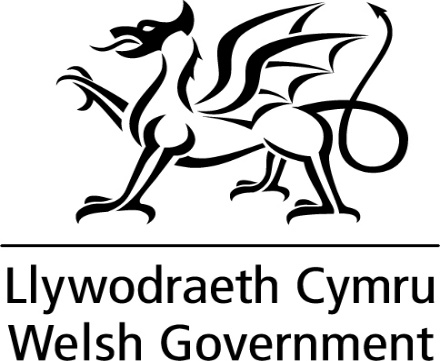 Deddf Chwyn 1959Ffurflen GwynoDylid defnyddio’r ffurflen hon i wneud cwyn ynglŷn â phla chwyn niweidiol fel y nodir yn Neddf Chwyn 1959 lle mae perygl y bydd y chwyn hynny yn lledaenu i dir arall.Cwblhewch y ffurflen mewn llythrennau BRAS a’i hanfon i: Yr Uned Cymorth Maes, Arolygiaeth Wledig Cymru, Neuadd y Sir,Spa Road East, Llandrindod, LD1 5HA.E-bost: riwmailbox@llyw.cymruPWYSIG: Nid ystyrir y gŵyn hon oni bai eich bod wedi cwblhau holl adrannau’r ffurflen hon.Deddf Chwyn 1959Ffurflen GwynoDylid defnyddio’r ffurflen hon i wneud cwyn ynglŷn â phla chwyn niweidiol fel y nodir yn Neddf Chwyn 1959 lle mae perygl y bydd y chwyn hynny yn lledaenu i dir arall.Cwblhewch y ffurflen mewn llythrennau BRAS a’i hanfon i: Yr Uned Cymorth Maes, Arolygiaeth Wledig Cymru, Neuadd y Sir,Spa Road East, Llandrindod, LD1 5HA.E-bost: riwmailbox@llyw.cymruPWYSIG: Nid ystyrir y gŵyn hon oni bai eich bod wedi cwblhau holl adrannau’r ffurflen hon.Deddf Chwyn 1959Ffurflen GwynoDylid defnyddio’r ffurflen hon i wneud cwyn ynglŷn â phla chwyn niweidiol fel y nodir yn Neddf Chwyn 1959 lle mae perygl y bydd y chwyn hynny yn lledaenu i dir arall.Cwblhewch y ffurflen mewn llythrennau BRAS a’i hanfon i: Yr Uned Cymorth Maes, Arolygiaeth Wledig Cymru, Neuadd y Sir,Spa Road East, Llandrindod, LD1 5HA.E-bost: riwmailbox@llyw.cymruPWYSIG: Nid ystyrir y gŵyn hon oni bai eich bod wedi cwblhau holl adrannau’r ffurflen hon.Deddf Chwyn 1959Ffurflen GwynoDylid defnyddio’r ffurflen hon i wneud cwyn ynglŷn â phla chwyn niweidiol fel y nodir yn Neddf Chwyn 1959 lle mae perygl y bydd y chwyn hynny yn lledaenu i dir arall.Cwblhewch y ffurflen mewn llythrennau BRAS a’i hanfon i: Yr Uned Cymorth Maes, Arolygiaeth Wledig Cymru, Neuadd y Sir,Spa Road East, Llandrindod, LD1 5HA.E-bost: riwmailbox@llyw.cymruPWYSIG: Nid ystyrir y gŵyn hon oni bai eich bod wedi cwblhau holl adrannau’r ffurflen hon.Deddf Chwyn 1959Ffurflen GwynoDylid defnyddio’r ffurflen hon i wneud cwyn ynglŷn â phla chwyn niweidiol fel y nodir yn Neddf Chwyn 1959 lle mae perygl y bydd y chwyn hynny yn lledaenu i dir arall.Cwblhewch y ffurflen mewn llythrennau BRAS a’i hanfon i: Yr Uned Cymorth Maes, Arolygiaeth Wledig Cymru, Neuadd y Sir,Spa Road East, Llandrindod, LD1 5HA.E-bost: riwmailbox@llyw.cymruPWYSIG: Nid ystyrir y gŵyn hon oni bai eich bod wedi cwblhau holl adrannau’r ffurflen hon.Deddf Chwyn 1959Ffurflen GwynoDylid defnyddio’r ffurflen hon i wneud cwyn ynglŷn â phla chwyn niweidiol fel y nodir yn Neddf Chwyn 1959 lle mae perygl y bydd y chwyn hynny yn lledaenu i dir arall.Cwblhewch y ffurflen mewn llythrennau BRAS a’i hanfon i: Yr Uned Cymorth Maes, Arolygiaeth Wledig Cymru, Neuadd y Sir,Spa Road East, Llandrindod, LD1 5HA.E-bost: riwmailbox@llyw.cymruPWYSIG: Nid ystyrir y gŵyn hon oni bai eich bod wedi cwblhau holl adrannau’r ffurflen hon.Deddf Chwyn 1959Ffurflen GwynoDylid defnyddio’r ffurflen hon i wneud cwyn ynglŷn â phla chwyn niweidiol fel y nodir yn Neddf Chwyn 1959 lle mae perygl y bydd y chwyn hynny yn lledaenu i dir arall.Cwblhewch y ffurflen mewn llythrennau BRAS a’i hanfon i: Yr Uned Cymorth Maes, Arolygiaeth Wledig Cymru, Neuadd y Sir,Spa Road East, Llandrindod, LD1 5HA.E-bost: riwmailbox@llyw.cymruPWYSIG: Nid ystyrir y gŵyn hon oni bai eich bod wedi cwblhau holl adrannau’r ffurflen hon.Deddf Chwyn 1959Ffurflen GwynoDylid defnyddio’r ffurflen hon i wneud cwyn ynglŷn â phla chwyn niweidiol fel y nodir yn Neddf Chwyn 1959 lle mae perygl y bydd y chwyn hynny yn lledaenu i dir arall.Cwblhewch y ffurflen mewn llythrennau BRAS a’i hanfon i: Yr Uned Cymorth Maes, Arolygiaeth Wledig Cymru, Neuadd y Sir,Spa Road East, Llandrindod, LD1 5HA.E-bost: riwmailbox@llyw.cymruPWYSIG: Nid ystyrir y gŵyn hon oni bai eich bod wedi cwblhau holl adrannau’r ffurflen hon.Deddf Chwyn 1959Ffurflen GwynoDylid defnyddio’r ffurflen hon i wneud cwyn ynglŷn â phla chwyn niweidiol fel y nodir yn Neddf Chwyn 1959 lle mae perygl y bydd y chwyn hynny yn lledaenu i dir arall.Cwblhewch y ffurflen mewn llythrennau BRAS a’i hanfon i: Yr Uned Cymorth Maes, Arolygiaeth Wledig Cymru, Neuadd y Sir,Spa Road East, Llandrindod, LD1 5HA.E-bost: riwmailbox@llyw.cymruPWYSIG: Nid ystyrir y gŵyn hon oni bai eich bod wedi cwblhau holl adrannau’r ffurflen hon.Deddf Chwyn 1959Ffurflen GwynoDylid defnyddio’r ffurflen hon i wneud cwyn ynglŷn â phla chwyn niweidiol fel y nodir yn Neddf Chwyn 1959 lle mae perygl y bydd y chwyn hynny yn lledaenu i dir arall.Cwblhewch y ffurflen mewn llythrennau BRAS a’i hanfon i: Yr Uned Cymorth Maes, Arolygiaeth Wledig Cymru, Neuadd y Sir,Spa Road East, Llandrindod, LD1 5HA.E-bost: riwmailbox@llyw.cymruPWYSIG: Nid ystyrir y gŵyn hon oni bai eich bod wedi cwblhau holl adrannau’r ffurflen hon.Deddf Chwyn 1959Ffurflen GwynoDylid defnyddio’r ffurflen hon i wneud cwyn ynglŷn â phla chwyn niweidiol fel y nodir yn Neddf Chwyn 1959 lle mae perygl y bydd y chwyn hynny yn lledaenu i dir arall.Cwblhewch y ffurflen mewn llythrennau BRAS a’i hanfon i: Yr Uned Cymorth Maes, Arolygiaeth Wledig Cymru, Neuadd y Sir,Spa Road East, Llandrindod, LD1 5HA.E-bost: riwmailbox@llyw.cymruPWYSIG: Nid ystyrir y gŵyn hon oni bai eich bod wedi cwblhau holl adrannau’r ffurflen hon.Deddf Chwyn 1959Ffurflen GwynoDylid defnyddio’r ffurflen hon i wneud cwyn ynglŷn â phla chwyn niweidiol fel y nodir yn Neddf Chwyn 1959 lle mae perygl y bydd y chwyn hynny yn lledaenu i dir arall.Cwblhewch y ffurflen mewn llythrennau BRAS a’i hanfon i: Yr Uned Cymorth Maes, Arolygiaeth Wledig Cymru, Neuadd y Sir,Spa Road East, Llandrindod, LD1 5HA.E-bost: riwmailbox@llyw.cymruPWYSIG: Nid ystyrir y gŵyn hon oni bai eich bod wedi cwblhau holl adrannau’r ffurflen hon.Deddf Chwyn 1959Ffurflen GwynoDylid defnyddio’r ffurflen hon i wneud cwyn ynglŷn â phla chwyn niweidiol fel y nodir yn Neddf Chwyn 1959 lle mae perygl y bydd y chwyn hynny yn lledaenu i dir arall.Cwblhewch y ffurflen mewn llythrennau BRAS a’i hanfon i: Yr Uned Cymorth Maes, Arolygiaeth Wledig Cymru, Neuadd y Sir,Spa Road East, Llandrindod, LD1 5HA.E-bost: riwmailbox@llyw.cymruPWYSIG: Nid ystyrir y gŵyn hon oni bai eich bod wedi cwblhau holl adrannau’r ffurflen hon.Deddf Chwyn 1959Ffurflen GwynoDylid defnyddio’r ffurflen hon i wneud cwyn ynglŷn â phla chwyn niweidiol fel y nodir yn Neddf Chwyn 1959 lle mae perygl y bydd y chwyn hynny yn lledaenu i dir arall.Cwblhewch y ffurflen mewn llythrennau BRAS a’i hanfon i: Yr Uned Cymorth Maes, Arolygiaeth Wledig Cymru, Neuadd y Sir,Spa Road East, Llandrindod, LD1 5HA.E-bost: riwmailbox@llyw.cymruPWYSIG: Nid ystyrir y gŵyn hon oni bai eich bod wedi cwblhau holl adrannau’r ffurflen hon.Deddf Chwyn 1959Ffurflen GwynoDylid defnyddio’r ffurflen hon i wneud cwyn ynglŷn â phla chwyn niweidiol fel y nodir yn Neddf Chwyn 1959 lle mae perygl y bydd y chwyn hynny yn lledaenu i dir arall.Cwblhewch y ffurflen mewn llythrennau BRAS a’i hanfon i: Yr Uned Cymorth Maes, Arolygiaeth Wledig Cymru, Neuadd y Sir,Spa Road East, Llandrindod, LD1 5HA.E-bost: riwmailbox@llyw.cymruPWYSIG: Nid ystyrir y gŵyn hon oni bai eich bod wedi cwblhau holl adrannau’r ffurflen hon.Deddf Chwyn 1959Ffurflen GwynoDylid defnyddio’r ffurflen hon i wneud cwyn ynglŷn â phla chwyn niweidiol fel y nodir yn Neddf Chwyn 1959 lle mae perygl y bydd y chwyn hynny yn lledaenu i dir arall.Cwblhewch y ffurflen mewn llythrennau BRAS a’i hanfon i: Yr Uned Cymorth Maes, Arolygiaeth Wledig Cymru, Neuadd y Sir,Spa Road East, Llandrindod, LD1 5HA.E-bost: riwmailbox@llyw.cymruPWYSIG: Nid ystyrir y gŵyn hon oni bai eich bod wedi cwblhau holl adrannau’r ffurflen hon.Deddf Chwyn 1959Ffurflen GwynoDylid defnyddio’r ffurflen hon i wneud cwyn ynglŷn â phla chwyn niweidiol fel y nodir yn Neddf Chwyn 1959 lle mae perygl y bydd y chwyn hynny yn lledaenu i dir arall.Cwblhewch y ffurflen mewn llythrennau BRAS a’i hanfon i: Yr Uned Cymorth Maes, Arolygiaeth Wledig Cymru, Neuadd y Sir,Spa Road East, Llandrindod, LD1 5HA.E-bost: riwmailbox@llyw.cymruPWYSIG: Nid ystyrir y gŵyn hon oni bai eich bod wedi cwblhau holl adrannau’r ffurflen hon.Deddf Chwyn 1959Ffurflen GwynoDylid defnyddio’r ffurflen hon i wneud cwyn ynglŷn â phla chwyn niweidiol fel y nodir yn Neddf Chwyn 1959 lle mae perygl y bydd y chwyn hynny yn lledaenu i dir arall.Cwblhewch y ffurflen mewn llythrennau BRAS a’i hanfon i: Yr Uned Cymorth Maes, Arolygiaeth Wledig Cymru, Neuadd y Sir,Spa Road East, Llandrindod, LD1 5HA.E-bost: riwmailbox@llyw.cymruPWYSIG: Nid ystyrir y gŵyn hon oni bai eich bod wedi cwblhau holl adrannau’r ffurflen hon.Deddf Chwyn 1959Ffurflen GwynoDylid defnyddio’r ffurflen hon i wneud cwyn ynglŷn â phla chwyn niweidiol fel y nodir yn Neddf Chwyn 1959 lle mae perygl y bydd y chwyn hynny yn lledaenu i dir arall.Cwblhewch y ffurflen mewn llythrennau BRAS a’i hanfon i: Yr Uned Cymorth Maes, Arolygiaeth Wledig Cymru, Neuadd y Sir,Spa Road East, Llandrindod, LD1 5HA.E-bost: riwmailbox@llyw.cymruPWYSIG: Nid ystyrir y gŵyn hon oni bai eich bod wedi cwblhau holl adrannau’r ffurflen hon.Deddf Chwyn 1959Ffurflen GwynoDylid defnyddio’r ffurflen hon i wneud cwyn ynglŷn â phla chwyn niweidiol fel y nodir yn Neddf Chwyn 1959 lle mae perygl y bydd y chwyn hynny yn lledaenu i dir arall.Cwblhewch y ffurflen mewn llythrennau BRAS a’i hanfon i: Yr Uned Cymorth Maes, Arolygiaeth Wledig Cymru, Neuadd y Sir,Spa Road East, Llandrindod, LD1 5HA.E-bost: riwmailbox@llyw.cymruPWYSIG: Nid ystyrir y gŵyn hon oni bai eich bod wedi cwblhau holl adrannau’r ffurflen hon.Deddf Chwyn 1959Ffurflen GwynoDylid defnyddio’r ffurflen hon i wneud cwyn ynglŷn â phla chwyn niweidiol fel y nodir yn Neddf Chwyn 1959 lle mae perygl y bydd y chwyn hynny yn lledaenu i dir arall.Cwblhewch y ffurflen mewn llythrennau BRAS a’i hanfon i: Yr Uned Cymorth Maes, Arolygiaeth Wledig Cymru, Neuadd y Sir,Spa Road East, Llandrindod, LD1 5HA.E-bost: riwmailbox@llyw.cymruPWYSIG: Nid ystyrir y gŵyn hon oni bai eich bod wedi cwblhau holl adrannau’r ffurflen hon.Deddf Chwyn 1959Ffurflen GwynoDylid defnyddio’r ffurflen hon i wneud cwyn ynglŷn â phla chwyn niweidiol fel y nodir yn Neddf Chwyn 1959 lle mae perygl y bydd y chwyn hynny yn lledaenu i dir arall.Cwblhewch y ffurflen mewn llythrennau BRAS a’i hanfon i: Yr Uned Cymorth Maes, Arolygiaeth Wledig Cymru, Neuadd y Sir,Spa Road East, Llandrindod, LD1 5HA.E-bost: riwmailbox@llyw.cymruPWYSIG: Nid ystyrir y gŵyn hon oni bai eich bod wedi cwblhau holl adrannau’r ffurflen hon.Deddf Chwyn 1959Ffurflen GwynoDylid defnyddio’r ffurflen hon i wneud cwyn ynglŷn â phla chwyn niweidiol fel y nodir yn Neddf Chwyn 1959 lle mae perygl y bydd y chwyn hynny yn lledaenu i dir arall.Cwblhewch y ffurflen mewn llythrennau BRAS a’i hanfon i: Yr Uned Cymorth Maes, Arolygiaeth Wledig Cymru, Neuadd y Sir,Spa Road East, Llandrindod, LD1 5HA.E-bost: riwmailbox@llyw.cymruPWYSIG: Nid ystyrir y gŵyn hon oni bai eich bod wedi cwblhau holl adrannau’r ffurflen hon.Deddf Chwyn 1959Ffurflen GwynoDylid defnyddio’r ffurflen hon i wneud cwyn ynglŷn â phla chwyn niweidiol fel y nodir yn Neddf Chwyn 1959 lle mae perygl y bydd y chwyn hynny yn lledaenu i dir arall.Cwblhewch y ffurflen mewn llythrennau BRAS a’i hanfon i: Yr Uned Cymorth Maes, Arolygiaeth Wledig Cymru, Neuadd y Sir,Spa Road East, Llandrindod, LD1 5HA.E-bost: riwmailbox@llyw.cymruPWYSIG: Nid ystyrir y gŵyn hon oni bai eich bod wedi cwblhau holl adrannau’r ffurflen hon.Yr Adran Materion Gwledig a Threftadaeth / Department for Rural Affairs and HeritageYr Adran Materion Gwledig a Threftadaeth / Department for Rural Affairs and HeritageYr Adran Materion Gwledig a Threftadaeth / Department for Rural Affairs and HeritageYr Adran Materion Gwledig a Threftadaeth / Department for Rural Affairs and HeritageYr Adran Materion Gwledig a Threftadaeth / Department for Rural Affairs and HeritageYr Adran Materion Gwledig a Threftadaeth / Department for Rural Affairs and HeritageYr Adran Materion Gwledig a Threftadaeth / Department for Rural Affairs and HeritageYr Adran Materion Gwledig a Threftadaeth / Department for Rural Affairs and HeritageYr Adran Materion Gwledig a Threftadaeth / Department for Rural Affairs and HeritageYr Adran Materion Gwledig a Threftadaeth / Department for Rural Affairs and HeritageDeddf Chwyn 1959Ffurflen GwynoDylid defnyddio’r ffurflen hon i wneud cwyn ynglŷn â phla chwyn niweidiol fel y nodir yn Neddf Chwyn 1959 lle mae perygl y bydd y chwyn hynny yn lledaenu i dir arall.Cwblhewch y ffurflen mewn llythrennau BRAS a’i hanfon i: Yr Uned Cymorth Maes, Arolygiaeth Wledig Cymru, Neuadd y Sir,Spa Road East, Llandrindod, LD1 5HA.E-bost: riwmailbox@llyw.cymruPWYSIG: Nid ystyrir y gŵyn hon oni bai eich bod wedi cwblhau holl adrannau’r ffurflen hon.Deddf Chwyn 1959Ffurflen GwynoDylid defnyddio’r ffurflen hon i wneud cwyn ynglŷn â phla chwyn niweidiol fel y nodir yn Neddf Chwyn 1959 lle mae perygl y bydd y chwyn hynny yn lledaenu i dir arall.Cwblhewch y ffurflen mewn llythrennau BRAS a’i hanfon i: Yr Uned Cymorth Maes, Arolygiaeth Wledig Cymru, Neuadd y Sir,Spa Road East, Llandrindod, LD1 5HA.E-bost: riwmailbox@llyw.cymruPWYSIG: Nid ystyrir y gŵyn hon oni bai eich bod wedi cwblhau holl adrannau’r ffurflen hon.Deddf Chwyn 1959Ffurflen GwynoDylid defnyddio’r ffurflen hon i wneud cwyn ynglŷn â phla chwyn niweidiol fel y nodir yn Neddf Chwyn 1959 lle mae perygl y bydd y chwyn hynny yn lledaenu i dir arall.Cwblhewch y ffurflen mewn llythrennau BRAS a’i hanfon i: Yr Uned Cymorth Maes, Arolygiaeth Wledig Cymru, Neuadd y Sir,Spa Road East, Llandrindod, LD1 5HA.E-bost: riwmailbox@llyw.cymruPWYSIG: Nid ystyrir y gŵyn hon oni bai eich bod wedi cwblhau holl adrannau’r ffurflen hon.Deddf Chwyn 1959Ffurflen GwynoDylid defnyddio’r ffurflen hon i wneud cwyn ynglŷn â phla chwyn niweidiol fel y nodir yn Neddf Chwyn 1959 lle mae perygl y bydd y chwyn hynny yn lledaenu i dir arall.Cwblhewch y ffurflen mewn llythrennau BRAS a’i hanfon i: Yr Uned Cymorth Maes, Arolygiaeth Wledig Cymru, Neuadd y Sir,Spa Road East, Llandrindod, LD1 5HA.E-bost: riwmailbox@llyw.cymruPWYSIG: Nid ystyrir y gŵyn hon oni bai eich bod wedi cwblhau holl adrannau’r ffurflen hon.Deddf Chwyn 1959Ffurflen GwynoDylid defnyddio’r ffurflen hon i wneud cwyn ynglŷn â phla chwyn niweidiol fel y nodir yn Neddf Chwyn 1959 lle mae perygl y bydd y chwyn hynny yn lledaenu i dir arall.Cwblhewch y ffurflen mewn llythrennau BRAS a’i hanfon i: Yr Uned Cymorth Maes, Arolygiaeth Wledig Cymru, Neuadd y Sir,Spa Road East, Llandrindod, LD1 5HA.E-bost: riwmailbox@llyw.cymruPWYSIG: Nid ystyrir y gŵyn hon oni bai eich bod wedi cwblhau holl adrannau’r ffurflen hon.Deddf Chwyn 1959Ffurflen GwynoDylid defnyddio’r ffurflen hon i wneud cwyn ynglŷn â phla chwyn niweidiol fel y nodir yn Neddf Chwyn 1959 lle mae perygl y bydd y chwyn hynny yn lledaenu i dir arall.Cwblhewch y ffurflen mewn llythrennau BRAS a’i hanfon i: Yr Uned Cymorth Maes, Arolygiaeth Wledig Cymru, Neuadd y Sir,Spa Road East, Llandrindod, LD1 5HA.E-bost: riwmailbox@llyw.cymruPWYSIG: Nid ystyrir y gŵyn hon oni bai eich bod wedi cwblhau holl adrannau’r ffurflen hon.Deddf Chwyn 1959Ffurflen GwynoDylid defnyddio’r ffurflen hon i wneud cwyn ynglŷn â phla chwyn niweidiol fel y nodir yn Neddf Chwyn 1959 lle mae perygl y bydd y chwyn hynny yn lledaenu i dir arall.Cwblhewch y ffurflen mewn llythrennau BRAS a’i hanfon i: Yr Uned Cymorth Maes, Arolygiaeth Wledig Cymru, Neuadd y Sir,Spa Road East, Llandrindod, LD1 5HA.E-bost: riwmailbox@llyw.cymruPWYSIG: Nid ystyrir y gŵyn hon oni bai eich bod wedi cwblhau holl adrannau’r ffurflen hon.Deddf Chwyn 1959Ffurflen GwynoDylid defnyddio’r ffurflen hon i wneud cwyn ynglŷn â phla chwyn niweidiol fel y nodir yn Neddf Chwyn 1959 lle mae perygl y bydd y chwyn hynny yn lledaenu i dir arall.Cwblhewch y ffurflen mewn llythrennau BRAS a’i hanfon i: Yr Uned Cymorth Maes, Arolygiaeth Wledig Cymru, Neuadd y Sir,Spa Road East, Llandrindod, LD1 5HA.E-bost: riwmailbox@llyw.cymruPWYSIG: Nid ystyrir y gŵyn hon oni bai eich bod wedi cwblhau holl adrannau’r ffurflen hon.Deddf Chwyn 1959Ffurflen GwynoDylid defnyddio’r ffurflen hon i wneud cwyn ynglŷn â phla chwyn niweidiol fel y nodir yn Neddf Chwyn 1959 lle mae perygl y bydd y chwyn hynny yn lledaenu i dir arall.Cwblhewch y ffurflen mewn llythrennau BRAS a’i hanfon i: Yr Uned Cymorth Maes, Arolygiaeth Wledig Cymru, Neuadd y Sir,Spa Road East, Llandrindod, LD1 5HA.E-bost: riwmailbox@llyw.cymruPWYSIG: Nid ystyrir y gŵyn hon oni bai eich bod wedi cwblhau holl adrannau’r ffurflen hon.Deddf Chwyn 1959Ffurflen GwynoDylid defnyddio’r ffurflen hon i wneud cwyn ynglŷn â phla chwyn niweidiol fel y nodir yn Neddf Chwyn 1959 lle mae perygl y bydd y chwyn hynny yn lledaenu i dir arall.Cwblhewch y ffurflen mewn llythrennau BRAS a’i hanfon i: Yr Uned Cymorth Maes, Arolygiaeth Wledig Cymru, Neuadd y Sir,Spa Road East, Llandrindod, LD1 5HA.E-bost: riwmailbox@llyw.cymruPWYSIG: Nid ystyrir y gŵyn hon oni bai eich bod wedi cwblhau holl adrannau’r ffurflen hon.Deddf Chwyn 1959Ffurflen GwynoDylid defnyddio’r ffurflen hon i wneud cwyn ynglŷn â phla chwyn niweidiol fel y nodir yn Neddf Chwyn 1959 lle mae perygl y bydd y chwyn hynny yn lledaenu i dir arall.Cwblhewch y ffurflen mewn llythrennau BRAS a’i hanfon i: Yr Uned Cymorth Maes, Arolygiaeth Wledig Cymru, Neuadd y Sir,Spa Road East, Llandrindod, LD1 5HA.E-bost: riwmailbox@llyw.cymruPWYSIG: Nid ystyrir y gŵyn hon oni bai eich bod wedi cwblhau holl adrannau’r ffurflen hon.Deddf Chwyn 1959Ffurflen GwynoDylid defnyddio’r ffurflen hon i wneud cwyn ynglŷn â phla chwyn niweidiol fel y nodir yn Neddf Chwyn 1959 lle mae perygl y bydd y chwyn hynny yn lledaenu i dir arall.Cwblhewch y ffurflen mewn llythrennau BRAS a’i hanfon i: Yr Uned Cymorth Maes, Arolygiaeth Wledig Cymru, Neuadd y Sir,Spa Road East, Llandrindod, LD1 5HA.E-bost: riwmailbox@llyw.cymruPWYSIG: Nid ystyrir y gŵyn hon oni bai eich bod wedi cwblhau holl adrannau’r ffurflen hon.Deddf Chwyn 1959Ffurflen GwynoDylid defnyddio’r ffurflen hon i wneud cwyn ynglŷn â phla chwyn niweidiol fel y nodir yn Neddf Chwyn 1959 lle mae perygl y bydd y chwyn hynny yn lledaenu i dir arall.Cwblhewch y ffurflen mewn llythrennau BRAS a’i hanfon i: Yr Uned Cymorth Maes, Arolygiaeth Wledig Cymru, Neuadd y Sir,Spa Road East, Llandrindod, LD1 5HA.E-bost: riwmailbox@llyw.cymruPWYSIG: Nid ystyrir y gŵyn hon oni bai eich bod wedi cwblhau holl adrannau’r ffurflen hon.Deddf Chwyn 1959Ffurflen GwynoDylid defnyddio’r ffurflen hon i wneud cwyn ynglŷn â phla chwyn niweidiol fel y nodir yn Neddf Chwyn 1959 lle mae perygl y bydd y chwyn hynny yn lledaenu i dir arall.Cwblhewch y ffurflen mewn llythrennau BRAS a’i hanfon i: Yr Uned Cymorth Maes, Arolygiaeth Wledig Cymru, Neuadd y Sir,Spa Road East, Llandrindod, LD1 5HA.E-bost: riwmailbox@llyw.cymruPWYSIG: Nid ystyrir y gŵyn hon oni bai eich bod wedi cwblhau holl adrannau’r ffurflen hon.Deddf Chwyn 1959Ffurflen GwynoDylid defnyddio’r ffurflen hon i wneud cwyn ynglŷn â phla chwyn niweidiol fel y nodir yn Neddf Chwyn 1959 lle mae perygl y bydd y chwyn hynny yn lledaenu i dir arall.Cwblhewch y ffurflen mewn llythrennau BRAS a’i hanfon i: Yr Uned Cymorth Maes, Arolygiaeth Wledig Cymru, Neuadd y Sir,Spa Road East, Llandrindod, LD1 5HA.E-bost: riwmailbox@llyw.cymruPWYSIG: Nid ystyrir y gŵyn hon oni bai eich bod wedi cwblhau holl adrannau’r ffurflen hon.Deddf Chwyn 1959Ffurflen GwynoDylid defnyddio’r ffurflen hon i wneud cwyn ynglŷn â phla chwyn niweidiol fel y nodir yn Neddf Chwyn 1959 lle mae perygl y bydd y chwyn hynny yn lledaenu i dir arall.Cwblhewch y ffurflen mewn llythrennau BRAS a’i hanfon i: Yr Uned Cymorth Maes, Arolygiaeth Wledig Cymru, Neuadd y Sir,Spa Road East, Llandrindod, LD1 5HA.E-bost: riwmailbox@llyw.cymruPWYSIG: Nid ystyrir y gŵyn hon oni bai eich bod wedi cwblhau holl adrannau’r ffurflen hon.Deddf Chwyn 1959Ffurflen GwynoDylid defnyddio’r ffurflen hon i wneud cwyn ynglŷn â phla chwyn niweidiol fel y nodir yn Neddf Chwyn 1959 lle mae perygl y bydd y chwyn hynny yn lledaenu i dir arall.Cwblhewch y ffurflen mewn llythrennau BRAS a’i hanfon i: Yr Uned Cymorth Maes, Arolygiaeth Wledig Cymru, Neuadd y Sir,Spa Road East, Llandrindod, LD1 5HA.E-bost: riwmailbox@llyw.cymruPWYSIG: Nid ystyrir y gŵyn hon oni bai eich bod wedi cwblhau holl adrannau’r ffurflen hon.Deddf Chwyn 1959Ffurflen GwynoDylid defnyddio’r ffurflen hon i wneud cwyn ynglŷn â phla chwyn niweidiol fel y nodir yn Neddf Chwyn 1959 lle mae perygl y bydd y chwyn hynny yn lledaenu i dir arall.Cwblhewch y ffurflen mewn llythrennau BRAS a’i hanfon i: Yr Uned Cymorth Maes, Arolygiaeth Wledig Cymru, Neuadd y Sir,Spa Road East, Llandrindod, LD1 5HA.E-bost: riwmailbox@llyw.cymruPWYSIG: Nid ystyrir y gŵyn hon oni bai eich bod wedi cwblhau holl adrannau’r ffurflen hon.Deddf Chwyn 1959Ffurflen GwynoDylid defnyddio’r ffurflen hon i wneud cwyn ynglŷn â phla chwyn niweidiol fel y nodir yn Neddf Chwyn 1959 lle mae perygl y bydd y chwyn hynny yn lledaenu i dir arall.Cwblhewch y ffurflen mewn llythrennau BRAS a’i hanfon i: Yr Uned Cymorth Maes, Arolygiaeth Wledig Cymru, Neuadd y Sir,Spa Road East, Llandrindod, LD1 5HA.E-bost: riwmailbox@llyw.cymruPWYSIG: Nid ystyrir y gŵyn hon oni bai eich bod wedi cwblhau holl adrannau’r ffurflen hon.Deddf Chwyn 1959Ffurflen GwynoDylid defnyddio’r ffurflen hon i wneud cwyn ynglŷn â phla chwyn niweidiol fel y nodir yn Neddf Chwyn 1959 lle mae perygl y bydd y chwyn hynny yn lledaenu i dir arall.Cwblhewch y ffurflen mewn llythrennau BRAS a’i hanfon i: Yr Uned Cymorth Maes, Arolygiaeth Wledig Cymru, Neuadd y Sir,Spa Road East, Llandrindod, LD1 5HA.E-bost: riwmailbox@llyw.cymruPWYSIG: Nid ystyrir y gŵyn hon oni bai eich bod wedi cwblhau holl adrannau’r ffurflen hon.Deddf Chwyn 1959Ffurflen GwynoDylid defnyddio’r ffurflen hon i wneud cwyn ynglŷn â phla chwyn niweidiol fel y nodir yn Neddf Chwyn 1959 lle mae perygl y bydd y chwyn hynny yn lledaenu i dir arall.Cwblhewch y ffurflen mewn llythrennau BRAS a’i hanfon i: Yr Uned Cymorth Maes, Arolygiaeth Wledig Cymru, Neuadd y Sir,Spa Road East, Llandrindod, LD1 5HA.E-bost: riwmailbox@llyw.cymruPWYSIG: Nid ystyrir y gŵyn hon oni bai eich bod wedi cwblhau holl adrannau’r ffurflen hon.Deddf Chwyn 1959Ffurflen GwynoDylid defnyddio’r ffurflen hon i wneud cwyn ynglŷn â phla chwyn niweidiol fel y nodir yn Neddf Chwyn 1959 lle mae perygl y bydd y chwyn hynny yn lledaenu i dir arall.Cwblhewch y ffurflen mewn llythrennau BRAS a’i hanfon i: Yr Uned Cymorth Maes, Arolygiaeth Wledig Cymru, Neuadd y Sir,Spa Road East, Llandrindod, LD1 5HA.E-bost: riwmailbox@llyw.cymruPWYSIG: Nid ystyrir y gŵyn hon oni bai eich bod wedi cwblhau holl adrannau’r ffurflen hon.Deddf Chwyn 1959Ffurflen GwynoDylid defnyddio’r ffurflen hon i wneud cwyn ynglŷn â phla chwyn niweidiol fel y nodir yn Neddf Chwyn 1959 lle mae perygl y bydd y chwyn hynny yn lledaenu i dir arall.Cwblhewch y ffurflen mewn llythrennau BRAS a’i hanfon i: Yr Uned Cymorth Maes, Arolygiaeth Wledig Cymru, Neuadd y Sir,Spa Road East, Llandrindod, LD1 5HA.E-bost: riwmailbox@llyw.cymruPWYSIG: Nid ystyrir y gŵyn hon oni bai eich bod wedi cwblhau holl adrannau’r ffurflen hon.Deddf Chwyn 1959Ffurflen GwynoDylid defnyddio’r ffurflen hon i wneud cwyn ynglŷn â phla chwyn niweidiol fel y nodir yn Neddf Chwyn 1959 lle mae perygl y bydd y chwyn hynny yn lledaenu i dir arall.Cwblhewch y ffurflen mewn llythrennau BRAS a’i hanfon i: Yr Uned Cymorth Maes, Arolygiaeth Wledig Cymru, Neuadd y Sir,Spa Road East, Llandrindod, LD1 5HA.E-bost: riwmailbox@llyw.cymruPWYSIG: Nid ystyrir y gŵyn hon oni bai eich bod wedi cwblhau holl adrannau’r ffurflen hon.Deddf Chwyn 1959Ffurflen GwynoDylid defnyddio’r ffurflen hon i wneud cwyn ynglŷn â phla chwyn niweidiol fel y nodir yn Neddf Chwyn 1959 lle mae perygl y bydd y chwyn hynny yn lledaenu i dir arall.Cwblhewch y ffurflen mewn llythrennau BRAS a’i hanfon i: Yr Uned Cymorth Maes, Arolygiaeth Wledig Cymru, Neuadd y Sir,Spa Road East, Llandrindod, LD1 5HA.E-bost: riwmailbox@llyw.cymruPWYSIG: Nid ystyrir y gŵyn hon oni bai eich bod wedi cwblhau holl adrannau’r ffurflen hon.Deddf Chwyn 1959Ffurflen GwynoDylid defnyddio’r ffurflen hon i wneud cwyn ynglŷn â phla chwyn niweidiol fel y nodir yn Neddf Chwyn 1959 lle mae perygl y bydd y chwyn hynny yn lledaenu i dir arall.Cwblhewch y ffurflen mewn llythrennau BRAS a’i hanfon i: Yr Uned Cymorth Maes, Arolygiaeth Wledig Cymru, Neuadd y Sir,Spa Road East, Llandrindod, LD1 5HA.E-bost: riwmailbox@llyw.cymruPWYSIG: Nid ystyrir y gŵyn hon oni bai eich bod wedi cwblhau holl adrannau’r ffurflen hon.Deddf Chwyn 1959Ffurflen GwynoDylid defnyddio’r ffurflen hon i wneud cwyn ynglŷn â phla chwyn niweidiol fel y nodir yn Neddf Chwyn 1959 lle mae perygl y bydd y chwyn hynny yn lledaenu i dir arall.Cwblhewch y ffurflen mewn llythrennau BRAS a’i hanfon i: Yr Uned Cymorth Maes, Arolygiaeth Wledig Cymru, Neuadd y Sir,Spa Road East, Llandrindod, LD1 5HA.E-bost: riwmailbox@llyw.cymruPWYSIG: Nid ystyrir y gŵyn hon oni bai eich bod wedi cwblhau holl adrannau’r ffurflen hon.Deddf Chwyn 1959Ffurflen GwynoDylid defnyddio’r ffurflen hon i wneud cwyn ynglŷn â phla chwyn niweidiol fel y nodir yn Neddf Chwyn 1959 lle mae perygl y bydd y chwyn hynny yn lledaenu i dir arall.Cwblhewch y ffurflen mewn llythrennau BRAS a’i hanfon i: Yr Uned Cymorth Maes, Arolygiaeth Wledig Cymru, Neuadd y Sir,Spa Road East, Llandrindod, LD1 5HA.E-bost: riwmailbox@llyw.cymruPWYSIG: Nid ystyrir y gŵyn hon oni bai eich bod wedi cwblhau holl adrannau’r ffurflen hon.Deddf Chwyn 1959Ffurflen GwynoDylid defnyddio’r ffurflen hon i wneud cwyn ynglŷn â phla chwyn niweidiol fel y nodir yn Neddf Chwyn 1959 lle mae perygl y bydd y chwyn hynny yn lledaenu i dir arall.Cwblhewch y ffurflen mewn llythrennau BRAS a’i hanfon i: Yr Uned Cymorth Maes, Arolygiaeth Wledig Cymru, Neuadd y Sir,Spa Road East, Llandrindod, LD1 5HA.E-bost: riwmailbox@llyw.cymruPWYSIG: Nid ystyrir y gŵyn hon oni bai eich bod wedi cwblhau holl adrannau’r ffurflen hon.Deddf Chwyn 1959Ffurflen GwynoDylid defnyddio’r ffurflen hon i wneud cwyn ynglŷn â phla chwyn niweidiol fel y nodir yn Neddf Chwyn 1959 lle mae perygl y bydd y chwyn hynny yn lledaenu i dir arall.Cwblhewch y ffurflen mewn llythrennau BRAS a’i hanfon i: Yr Uned Cymorth Maes, Arolygiaeth Wledig Cymru, Neuadd y Sir,Spa Road East, Llandrindod, LD1 5HA.E-bost: riwmailbox@llyw.cymruPWYSIG: Nid ystyrir y gŵyn hon oni bai eich bod wedi cwblhau holl adrannau’r ffurflen hon.Deddf Chwyn 1959Ffurflen GwynoDylid defnyddio’r ffurflen hon i wneud cwyn ynglŷn â phla chwyn niweidiol fel y nodir yn Neddf Chwyn 1959 lle mae perygl y bydd y chwyn hynny yn lledaenu i dir arall.Cwblhewch y ffurflen mewn llythrennau BRAS a’i hanfon i: Yr Uned Cymorth Maes, Arolygiaeth Wledig Cymru, Neuadd y Sir,Spa Road East, Llandrindod, LD1 5HA.E-bost: riwmailbox@llyw.cymruPWYSIG: Nid ystyrir y gŵyn hon oni bai eich bod wedi cwblhau holl adrannau’r ffurflen hon.Deddf Chwyn 1959Ffurflen GwynoDylid defnyddio’r ffurflen hon i wneud cwyn ynglŷn â phla chwyn niweidiol fel y nodir yn Neddf Chwyn 1959 lle mae perygl y bydd y chwyn hynny yn lledaenu i dir arall.Cwblhewch y ffurflen mewn llythrennau BRAS a’i hanfon i: Yr Uned Cymorth Maes, Arolygiaeth Wledig Cymru, Neuadd y Sir,Spa Road East, Llandrindod, LD1 5HA.E-bost: riwmailbox@llyw.cymruPWYSIG: Nid ystyrir y gŵyn hon oni bai eich bod wedi cwblhau holl adrannau’r ffurflen hon.Deddf Chwyn 1959Ffurflen GwynoDylid defnyddio’r ffurflen hon i wneud cwyn ynglŷn â phla chwyn niweidiol fel y nodir yn Neddf Chwyn 1959 lle mae perygl y bydd y chwyn hynny yn lledaenu i dir arall.Cwblhewch y ffurflen mewn llythrennau BRAS a’i hanfon i: Yr Uned Cymorth Maes, Arolygiaeth Wledig Cymru, Neuadd y Sir,Spa Road East, Llandrindod, LD1 5HA.E-bost: riwmailbox@llyw.cymruPWYSIG: Nid ystyrir y gŵyn hon oni bai eich bod wedi cwblhau holl adrannau’r ffurflen hon.Deddf Chwyn 1959Ffurflen GwynoDylid defnyddio’r ffurflen hon i wneud cwyn ynglŷn â phla chwyn niweidiol fel y nodir yn Neddf Chwyn 1959 lle mae perygl y bydd y chwyn hynny yn lledaenu i dir arall.Cwblhewch y ffurflen mewn llythrennau BRAS a’i hanfon i: Yr Uned Cymorth Maes, Arolygiaeth Wledig Cymru, Neuadd y Sir,Spa Road East, Llandrindod, LD1 5HA.E-bost: riwmailbox@llyw.cymruPWYSIG: Nid ystyrir y gŵyn hon oni bai eich bod wedi cwblhau holl adrannau’r ffurflen hon.Deddf Chwyn 1959Ffurflen GwynoDylid defnyddio’r ffurflen hon i wneud cwyn ynglŷn â phla chwyn niweidiol fel y nodir yn Neddf Chwyn 1959 lle mae perygl y bydd y chwyn hynny yn lledaenu i dir arall.Cwblhewch y ffurflen mewn llythrennau BRAS a’i hanfon i: Yr Uned Cymorth Maes, Arolygiaeth Wledig Cymru, Neuadd y Sir,Spa Road East, Llandrindod, LD1 5HA.E-bost: riwmailbox@llyw.cymruPWYSIG: Nid ystyrir y gŵyn hon oni bai eich bod wedi cwblhau holl adrannau’r ffurflen hon.Deddf Chwyn 1959Ffurflen GwynoDylid defnyddio’r ffurflen hon i wneud cwyn ynglŷn â phla chwyn niweidiol fel y nodir yn Neddf Chwyn 1959 lle mae perygl y bydd y chwyn hynny yn lledaenu i dir arall.Cwblhewch y ffurflen mewn llythrennau BRAS a’i hanfon i: Yr Uned Cymorth Maes, Arolygiaeth Wledig Cymru, Neuadd y Sir,Spa Road East, Llandrindod, LD1 5HA.E-bost: riwmailbox@llyw.cymruPWYSIG: Nid ystyrir y gŵyn hon oni bai eich bod wedi cwblhau holl adrannau’r ffurflen hon.Deddf Chwyn 1959Ffurflen GwynoDylid defnyddio’r ffurflen hon i wneud cwyn ynglŷn â phla chwyn niweidiol fel y nodir yn Neddf Chwyn 1959 lle mae perygl y bydd y chwyn hynny yn lledaenu i dir arall.Cwblhewch y ffurflen mewn llythrennau BRAS a’i hanfon i: Yr Uned Cymorth Maes, Arolygiaeth Wledig Cymru, Neuadd y Sir,Spa Road East, Llandrindod, LD1 5HA.E-bost: riwmailbox@llyw.cymruPWYSIG: Nid ystyrir y gŵyn hon oni bai eich bod wedi cwblhau holl adrannau’r ffurflen hon.Deddf Chwyn 1959Ffurflen GwynoDylid defnyddio’r ffurflen hon i wneud cwyn ynglŷn â phla chwyn niweidiol fel y nodir yn Neddf Chwyn 1959 lle mae perygl y bydd y chwyn hynny yn lledaenu i dir arall.Cwblhewch y ffurflen mewn llythrennau BRAS a’i hanfon i: Yr Uned Cymorth Maes, Arolygiaeth Wledig Cymru, Neuadd y Sir,Spa Road East, Llandrindod, LD1 5HA.E-bost: riwmailbox@llyw.cymruPWYSIG: Nid ystyrir y gŵyn hon oni bai eich bod wedi cwblhau holl adrannau’r ffurflen hon.Deddf Chwyn 1959Ffurflen GwynoDylid defnyddio’r ffurflen hon i wneud cwyn ynglŷn â phla chwyn niweidiol fel y nodir yn Neddf Chwyn 1959 lle mae perygl y bydd y chwyn hynny yn lledaenu i dir arall.Cwblhewch y ffurflen mewn llythrennau BRAS a’i hanfon i: Yr Uned Cymorth Maes, Arolygiaeth Wledig Cymru, Neuadd y Sir,Spa Road East, Llandrindod, LD1 5HA.E-bost: riwmailbox@llyw.cymruPWYSIG: Nid ystyrir y gŵyn hon oni bai eich bod wedi cwblhau holl adrannau’r ffurflen hon.Deddf Chwyn 1959Ffurflen GwynoDylid defnyddio’r ffurflen hon i wneud cwyn ynglŷn â phla chwyn niweidiol fel y nodir yn Neddf Chwyn 1959 lle mae perygl y bydd y chwyn hynny yn lledaenu i dir arall.Cwblhewch y ffurflen mewn llythrennau BRAS a’i hanfon i: Yr Uned Cymorth Maes, Arolygiaeth Wledig Cymru, Neuadd y Sir,Spa Road East, Llandrindod, LD1 5HA.E-bost: riwmailbox@llyw.cymruPWYSIG: Nid ystyrir y gŵyn hon oni bai eich bod wedi cwblhau holl adrannau’r ffurflen hon.Deddf Chwyn 1959Ffurflen GwynoDylid defnyddio’r ffurflen hon i wneud cwyn ynglŷn â phla chwyn niweidiol fel y nodir yn Neddf Chwyn 1959 lle mae perygl y bydd y chwyn hynny yn lledaenu i dir arall.Cwblhewch y ffurflen mewn llythrennau BRAS a’i hanfon i: Yr Uned Cymorth Maes, Arolygiaeth Wledig Cymru, Neuadd y Sir,Spa Road East, Llandrindod, LD1 5HA.E-bost: riwmailbox@llyw.cymruPWYSIG: Nid ystyrir y gŵyn hon oni bai eich bod wedi cwblhau holl adrannau’r ffurflen hon.Deddf Chwyn 1959Ffurflen GwynoDylid defnyddio’r ffurflen hon i wneud cwyn ynglŷn â phla chwyn niweidiol fel y nodir yn Neddf Chwyn 1959 lle mae perygl y bydd y chwyn hynny yn lledaenu i dir arall.Cwblhewch y ffurflen mewn llythrennau BRAS a’i hanfon i: Yr Uned Cymorth Maes, Arolygiaeth Wledig Cymru, Neuadd y Sir,Spa Road East, Llandrindod, LD1 5HA.E-bost: riwmailbox@llyw.cymruPWYSIG: Nid ystyrir y gŵyn hon oni bai eich bod wedi cwblhau holl adrannau’r ffurflen hon.Deddf Chwyn 1959Ffurflen GwynoDylid defnyddio’r ffurflen hon i wneud cwyn ynglŷn â phla chwyn niweidiol fel y nodir yn Neddf Chwyn 1959 lle mae perygl y bydd y chwyn hynny yn lledaenu i dir arall.Cwblhewch y ffurflen mewn llythrennau BRAS a’i hanfon i: Yr Uned Cymorth Maes, Arolygiaeth Wledig Cymru, Neuadd y Sir,Spa Road East, Llandrindod, LD1 5HA.E-bost: riwmailbox@llyw.cymruPWYSIG: Nid ystyrir y gŵyn hon oni bai eich bod wedi cwblhau holl adrannau’r ffurflen hon.Deddf Chwyn 1959Ffurflen GwynoDylid defnyddio’r ffurflen hon i wneud cwyn ynglŷn â phla chwyn niweidiol fel y nodir yn Neddf Chwyn 1959 lle mae perygl y bydd y chwyn hynny yn lledaenu i dir arall.Cwblhewch y ffurflen mewn llythrennau BRAS a’i hanfon i: Yr Uned Cymorth Maes, Arolygiaeth Wledig Cymru, Neuadd y Sir,Spa Road East, Llandrindod, LD1 5HA.E-bost: riwmailbox@llyw.cymruPWYSIG: Nid ystyrir y gŵyn hon oni bai eich bod wedi cwblhau holl adrannau’r ffurflen hon.Deddf Chwyn 1959Ffurflen GwynoDylid defnyddio’r ffurflen hon i wneud cwyn ynglŷn â phla chwyn niweidiol fel y nodir yn Neddf Chwyn 1959 lle mae perygl y bydd y chwyn hynny yn lledaenu i dir arall.Cwblhewch y ffurflen mewn llythrennau BRAS a’i hanfon i: Yr Uned Cymorth Maes, Arolygiaeth Wledig Cymru, Neuadd y Sir,Spa Road East, Llandrindod, LD1 5HA.E-bost: riwmailbox@llyw.cymruPWYSIG: Nid ystyrir y gŵyn hon oni bai eich bod wedi cwblhau holl adrannau’r ffurflen hon.Deddf Chwyn 1959Ffurflen GwynoDylid defnyddio’r ffurflen hon i wneud cwyn ynglŷn â phla chwyn niweidiol fel y nodir yn Neddf Chwyn 1959 lle mae perygl y bydd y chwyn hynny yn lledaenu i dir arall.Cwblhewch y ffurflen mewn llythrennau BRAS a’i hanfon i: Yr Uned Cymorth Maes, Arolygiaeth Wledig Cymru, Neuadd y Sir,Spa Road East, Llandrindod, LD1 5HA.E-bost: riwmailbox@llyw.cymruPWYSIG: Nid ystyrir y gŵyn hon oni bai eich bod wedi cwblhau holl adrannau’r ffurflen hon.Deddf Chwyn 1959Ffurflen GwynoDylid defnyddio’r ffurflen hon i wneud cwyn ynglŷn â phla chwyn niweidiol fel y nodir yn Neddf Chwyn 1959 lle mae perygl y bydd y chwyn hynny yn lledaenu i dir arall.Cwblhewch y ffurflen mewn llythrennau BRAS a’i hanfon i: Yr Uned Cymorth Maes, Arolygiaeth Wledig Cymru, Neuadd y Sir,Spa Road East, Llandrindod, LD1 5HA.E-bost: riwmailbox@llyw.cymruPWYSIG: Nid ystyrir y gŵyn hon oni bai eich bod wedi cwblhau holl adrannau’r ffurflen hon.Deddf Chwyn 1959Ffurflen GwynoDylid defnyddio’r ffurflen hon i wneud cwyn ynglŷn â phla chwyn niweidiol fel y nodir yn Neddf Chwyn 1959 lle mae perygl y bydd y chwyn hynny yn lledaenu i dir arall.Cwblhewch y ffurflen mewn llythrennau BRAS a’i hanfon i: Yr Uned Cymorth Maes, Arolygiaeth Wledig Cymru, Neuadd y Sir,Spa Road East, Llandrindod, LD1 5HA.E-bost: riwmailbox@llyw.cymruPWYSIG: Nid ystyrir y gŵyn hon oni bai eich bod wedi cwblhau holl adrannau’r ffurflen hon.Rhif CyfresolRhif CyfresolRhif CyfresolRhif CyfresolRhif CyfresolRhif CyfresolRhif CyfresolRhif CyfresolRhif CyfresolRhif CyfresolDeddf Chwyn 1959Ffurflen GwynoDylid defnyddio’r ffurflen hon i wneud cwyn ynglŷn â phla chwyn niweidiol fel y nodir yn Neddf Chwyn 1959 lle mae perygl y bydd y chwyn hynny yn lledaenu i dir arall.Cwblhewch y ffurflen mewn llythrennau BRAS a’i hanfon i: Yr Uned Cymorth Maes, Arolygiaeth Wledig Cymru, Neuadd y Sir,Spa Road East, Llandrindod, LD1 5HA.E-bost: riwmailbox@llyw.cymruPWYSIG: Nid ystyrir y gŵyn hon oni bai eich bod wedi cwblhau holl adrannau’r ffurflen hon.Deddf Chwyn 1959Ffurflen GwynoDylid defnyddio’r ffurflen hon i wneud cwyn ynglŷn â phla chwyn niweidiol fel y nodir yn Neddf Chwyn 1959 lle mae perygl y bydd y chwyn hynny yn lledaenu i dir arall.Cwblhewch y ffurflen mewn llythrennau BRAS a’i hanfon i: Yr Uned Cymorth Maes, Arolygiaeth Wledig Cymru, Neuadd y Sir,Spa Road East, Llandrindod, LD1 5HA.E-bost: riwmailbox@llyw.cymruPWYSIG: Nid ystyrir y gŵyn hon oni bai eich bod wedi cwblhau holl adrannau’r ffurflen hon.Deddf Chwyn 1959Ffurflen GwynoDylid defnyddio’r ffurflen hon i wneud cwyn ynglŷn â phla chwyn niweidiol fel y nodir yn Neddf Chwyn 1959 lle mae perygl y bydd y chwyn hynny yn lledaenu i dir arall.Cwblhewch y ffurflen mewn llythrennau BRAS a’i hanfon i: Yr Uned Cymorth Maes, Arolygiaeth Wledig Cymru, Neuadd y Sir,Spa Road East, Llandrindod, LD1 5HA.E-bost: riwmailbox@llyw.cymruPWYSIG: Nid ystyrir y gŵyn hon oni bai eich bod wedi cwblhau holl adrannau’r ffurflen hon.Deddf Chwyn 1959Ffurflen GwynoDylid defnyddio’r ffurflen hon i wneud cwyn ynglŷn â phla chwyn niweidiol fel y nodir yn Neddf Chwyn 1959 lle mae perygl y bydd y chwyn hynny yn lledaenu i dir arall.Cwblhewch y ffurflen mewn llythrennau BRAS a’i hanfon i: Yr Uned Cymorth Maes, Arolygiaeth Wledig Cymru, Neuadd y Sir,Spa Road East, Llandrindod, LD1 5HA.E-bost: riwmailbox@llyw.cymruPWYSIG: Nid ystyrir y gŵyn hon oni bai eich bod wedi cwblhau holl adrannau’r ffurflen hon.Deddf Chwyn 1959Ffurflen GwynoDylid defnyddio’r ffurflen hon i wneud cwyn ynglŷn â phla chwyn niweidiol fel y nodir yn Neddf Chwyn 1959 lle mae perygl y bydd y chwyn hynny yn lledaenu i dir arall.Cwblhewch y ffurflen mewn llythrennau BRAS a’i hanfon i: Yr Uned Cymorth Maes, Arolygiaeth Wledig Cymru, Neuadd y Sir,Spa Road East, Llandrindod, LD1 5HA.E-bost: riwmailbox@llyw.cymruPWYSIG: Nid ystyrir y gŵyn hon oni bai eich bod wedi cwblhau holl adrannau’r ffurflen hon.Deddf Chwyn 1959Ffurflen GwynoDylid defnyddio’r ffurflen hon i wneud cwyn ynglŷn â phla chwyn niweidiol fel y nodir yn Neddf Chwyn 1959 lle mae perygl y bydd y chwyn hynny yn lledaenu i dir arall.Cwblhewch y ffurflen mewn llythrennau BRAS a’i hanfon i: Yr Uned Cymorth Maes, Arolygiaeth Wledig Cymru, Neuadd y Sir,Spa Road East, Llandrindod, LD1 5HA.E-bost: riwmailbox@llyw.cymruPWYSIG: Nid ystyrir y gŵyn hon oni bai eich bod wedi cwblhau holl adrannau’r ffurflen hon.Deddf Chwyn 1959Ffurflen GwynoDylid defnyddio’r ffurflen hon i wneud cwyn ynglŷn â phla chwyn niweidiol fel y nodir yn Neddf Chwyn 1959 lle mae perygl y bydd y chwyn hynny yn lledaenu i dir arall.Cwblhewch y ffurflen mewn llythrennau BRAS a’i hanfon i: Yr Uned Cymorth Maes, Arolygiaeth Wledig Cymru, Neuadd y Sir,Spa Road East, Llandrindod, LD1 5HA.E-bost: riwmailbox@llyw.cymruPWYSIG: Nid ystyrir y gŵyn hon oni bai eich bod wedi cwblhau holl adrannau’r ffurflen hon.Deddf Chwyn 1959Ffurflen GwynoDylid defnyddio’r ffurflen hon i wneud cwyn ynglŷn â phla chwyn niweidiol fel y nodir yn Neddf Chwyn 1959 lle mae perygl y bydd y chwyn hynny yn lledaenu i dir arall.Cwblhewch y ffurflen mewn llythrennau BRAS a’i hanfon i: Yr Uned Cymorth Maes, Arolygiaeth Wledig Cymru, Neuadd y Sir,Spa Road East, Llandrindod, LD1 5HA.E-bost: riwmailbox@llyw.cymruPWYSIG: Nid ystyrir y gŵyn hon oni bai eich bod wedi cwblhau holl adrannau’r ffurflen hon.Deddf Chwyn 1959Ffurflen GwynoDylid defnyddio’r ffurflen hon i wneud cwyn ynglŷn â phla chwyn niweidiol fel y nodir yn Neddf Chwyn 1959 lle mae perygl y bydd y chwyn hynny yn lledaenu i dir arall.Cwblhewch y ffurflen mewn llythrennau BRAS a’i hanfon i: Yr Uned Cymorth Maes, Arolygiaeth Wledig Cymru, Neuadd y Sir,Spa Road East, Llandrindod, LD1 5HA.E-bost: riwmailbox@llyw.cymruPWYSIG: Nid ystyrir y gŵyn hon oni bai eich bod wedi cwblhau holl adrannau’r ffurflen hon.Deddf Chwyn 1959Ffurflen GwynoDylid defnyddio’r ffurflen hon i wneud cwyn ynglŷn â phla chwyn niweidiol fel y nodir yn Neddf Chwyn 1959 lle mae perygl y bydd y chwyn hynny yn lledaenu i dir arall.Cwblhewch y ffurflen mewn llythrennau BRAS a’i hanfon i: Yr Uned Cymorth Maes, Arolygiaeth Wledig Cymru, Neuadd y Sir,Spa Road East, Llandrindod, LD1 5HA.E-bost: riwmailbox@llyw.cymruPWYSIG: Nid ystyrir y gŵyn hon oni bai eich bod wedi cwblhau holl adrannau’r ffurflen hon.Deddf Chwyn 1959Ffurflen GwynoDylid defnyddio’r ffurflen hon i wneud cwyn ynglŷn â phla chwyn niweidiol fel y nodir yn Neddf Chwyn 1959 lle mae perygl y bydd y chwyn hynny yn lledaenu i dir arall.Cwblhewch y ffurflen mewn llythrennau BRAS a’i hanfon i: Yr Uned Cymorth Maes, Arolygiaeth Wledig Cymru, Neuadd y Sir,Spa Road East, Llandrindod, LD1 5HA.E-bost: riwmailbox@llyw.cymruPWYSIG: Nid ystyrir y gŵyn hon oni bai eich bod wedi cwblhau holl adrannau’r ffurflen hon.Deddf Chwyn 1959Ffurflen GwynoDylid defnyddio’r ffurflen hon i wneud cwyn ynglŷn â phla chwyn niweidiol fel y nodir yn Neddf Chwyn 1959 lle mae perygl y bydd y chwyn hynny yn lledaenu i dir arall.Cwblhewch y ffurflen mewn llythrennau BRAS a’i hanfon i: Yr Uned Cymorth Maes, Arolygiaeth Wledig Cymru, Neuadd y Sir,Spa Road East, Llandrindod, LD1 5HA.E-bost: riwmailbox@llyw.cymruPWYSIG: Nid ystyrir y gŵyn hon oni bai eich bod wedi cwblhau holl adrannau’r ffurflen hon.Deddf Chwyn 1959Ffurflen GwynoDylid defnyddio’r ffurflen hon i wneud cwyn ynglŷn â phla chwyn niweidiol fel y nodir yn Neddf Chwyn 1959 lle mae perygl y bydd y chwyn hynny yn lledaenu i dir arall.Cwblhewch y ffurflen mewn llythrennau BRAS a’i hanfon i: Yr Uned Cymorth Maes, Arolygiaeth Wledig Cymru, Neuadd y Sir,Spa Road East, Llandrindod, LD1 5HA.E-bost: riwmailbox@llyw.cymruPWYSIG: Nid ystyrir y gŵyn hon oni bai eich bod wedi cwblhau holl adrannau’r ffurflen hon.Deddf Chwyn 1959Ffurflen GwynoDylid defnyddio’r ffurflen hon i wneud cwyn ynglŷn â phla chwyn niweidiol fel y nodir yn Neddf Chwyn 1959 lle mae perygl y bydd y chwyn hynny yn lledaenu i dir arall.Cwblhewch y ffurflen mewn llythrennau BRAS a’i hanfon i: Yr Uned Cymorth Maes, Arolygiaeth Wledig Cymru, Neuadd y Sir,Spa Road East, Llandrindod, LD1 5HA.E-bost: riwmailbox@llyw.cymruPWYSIG: Nid ystyrir y gŵyn hon oni bai eich bod wedi cwblhau holl adrannau’r ffurflen hon.Deddf Chwyn 1959Ffurflen GwynoDylid defnyddio’r ffurflen hon i wneud cwyn ynglŷn â phla chwyn niweidiol fel y nodir yn Neddf Chwyn 1959 lle mae perygl y bydd y chwyn hynny yn lledaenu i dir arall.Cwblhewch y ffurflen mewn llythrennau BRAS a’i hanfon i: Yr Uned Cymorth Maes, Arolygiaeth Wledig Cymru, Neuadd y Sir,Spa Road East, Llandrindod, LD1 5HA.E-bost: riwmailbox@llyw.cymruPWYSIG: Nid ystyrir y gŵyn hon oni bai eich bod wedi cwblhau holl adrannau’r ffurflen hon.Deddf Chwyn 1959Ffurflen GwynoDylid defnyddio’r ffurflen hon i wneud cwyn ynglŷn â phla chwyn niweidiol fel y nodir yn Neddf Chwyn 1959 lle mae perygl y bydd y chwyn hynny yn lledaenu i dir arall.Cwblhewch y ffurflen mewn llythrennau BRAS a’i hanfon i: Yr Uned Cymorth Maes, Arolygiaeth Wledig Cymru, Neuadd y Sir,Spa Road East, Llandrindod, LD1 5HA.E-bost: riwmailbox@llyw.cymruPWYSIG: Nid ystyrir y gŵyn hon oni bai eich bod wedi cwblhau holl adrannau’r ffurflen hon.Deddf Chwyn 1959Ffurflen GwynoDylid defnyddio’r ffurflen hon i wneud cwyn ynglŷn â phla chwyn niweidiol fel y nodir yn Neddf Chwyn 1959 lle mae perygl y bydd y chwyn hynny yn lledaenu i dir arall.Cwblhewch y ffurflen mewn llythrennau BRAS a’i hanfon i: Yr Uned Cymorth Maes, Arolygiaeth Wledig Cymru, Neuadd y Sir,Spa Road East, Llandrindod, LD1 5HA.E-bost: riwmailbox@llyw.cymruPWYSIG: Nid ystyrir y gŵyn hon oni bai eich bod wedi cwblhau holl adrannau’r ffurflen hon.Deddf Chwyn 1959Ffurflen GwynoDylid defnyddio’r ffurflen hon i wneud cwyn ynglŷn â phla chwyn niweidiol fel y nodir yn Neddf Chwyn 1959 lle mae perygl y bydd y chwyn hynny yn lledaenu i dir arall.Cwblhewch y ffurflen mewn llythrennau BRAS a’i hanfon i: Yr Uned Cymorth Maes, Arolygiaeth Wledig Cymru, Neuadd y Sir,Spa Road East, Llandrindod, LD1 5HA.E-bost: riwmailbox@llyw.cymruPWYSIG: Nid ystyrir y gŵyn hon oni bai eich bod wedi cwblhau holl adrannau’r ffurflen hon.Deddf Chwyn 1959Ffurflen GwynoDylid defnyddio’r ffurflen hon i wneud cwyn ynglŷn â phla chwyn niweidiol fel y nodir yn Neddf Chwyn 1959 lle mae perygl y bydd y chwyn hynny yn lledaenu i dir arall.Cwblhewch y ffurflen mewn llythrennau BRAS a’i hanfon i: Yr Uned Cymorth Maes, Arolygiaeth Wledig Cymru, Neuadd y Sir,Spa Road East, Llandrindod, LD1 5HA.E-bost: riwmailbox@llyw.cymruPWYSIG: Nid ystyrir y gŵyn hon oni bai eich bod wedi cwblhau holl adrannau’r ffurflen hon.Deddf Chwyn 1959Ffurflen GwynoDylid defnyddio’r ffurflen hon i wneud cwyn ynglŷn â phla chwyn niweidiol fel y nodir yn Neddf Chwyn 1959 lle mae perygl y bydd y chwyn hynny yn lledaenu i dir arall.Cwblhewch y ffurflen mewn llythrennau BRAS a’i hanfon i: Yr Uned Cymorth Maes, Arolygiaeth Wledig Cymru, Neuadd y Sir,Spa Road East, Llandrindod, LD1 5HA.E-bost: riwmailbox@llyw.cymruPWYSIG: Nid ystyrir y gŵyn hon oni bai eich bod wedi cwblhau holl adrannau’r ffurflen hon.Deddf Chwyn 1959Ffurflen GwynoDylid defnyddio’r ffurflen hon i wneud cwyn ynglŷn â phla chwyn niweidiol fel y nodir yn Neddf Chwyn 1959 lle mae perygl y bydd y chwyn hynny yn lledaenu i dir arall.Cwblhewch y ffurflen mewn llythrennau BRAS a’i hanfon i: Yr Uned Cymorth Maes, Arolygiaeth Wledig Cymru, Neuadd y Sir,Spa Road East, Llandrindod, LD1 5HA.E-bost: riwmailbox@llyw.cymruPWYSIG: Nid ystyrir y gŵyn hon oni bai eich bod wedi cwblhau holl adrannau’r ffurflen hon.Deddf Chwyn 1959Ffurflen GwynoDylid defnyddio’r ffurflen hon i wneud cwyn ynglŷn â phla chwyn niweidiol fel y nodir yn Neddf Chwyn 1959 lle mae perygl y bydd y chwyn hynny yn lledaenu i dir arall.Cwblhewch y ffurflen mewn llythrennau BRAS a’i hanfon i: Yr Uned Cymorth Maes, Arolygiaeth Wledig Cymru, Neuadd y Sir,Spa Road East, Llandrindod, LD1 5HA.E-bost: riwmailbox@llyw.cymruPWYSIG: Nid ystyrir y gŵyn hon oni bai eich bod wedi cwblhau holl adrannau’r ffurflen hon.Deddf Chwyn 1959Ffurflen GwynoDylid defnyddio’r ffurflen hon i wneud cwyn ynglŷn â phla chwyn niweidiol fel y nodir yn Neddf Chwyn 1959 lle mae perygl y bydd y chwyn hynny yn lledaenu i dir arall.Cwblhewch y ffurflen mewn llythrennau BRAS a’i hanfon i: Yr Uned Cymorth Maes, Arolygiaeth Wledig Cymru, Neuadd y Sir,Spa Road East, Llandrindod, LD1 5HA.E-bost: riwmailbox@llyw.cymruPWYSIG: Nid ystyrir y gŵyn hon oni bai eich bod wedi cwblhau holl adrannau’r ffurflen hon.Deddf Chwyn 1959Ffurflen GwynoDylid defnyddio’r ffurflen hon i wneud cwyn ynglŷn â phla chwyn niweidiol fel y nodir yn Neddf Chwyn 1959 lle mae perygl y bydd y chwyn hynny yn lledaenu i dir arall.Cwblhewch y ffurflen mewn llythrennau BRAS a’i hanfon i: Yr Uned Cymorth Maes, Arolygiaeth Wledig Cymru, Neuadd y Sir,Spa Road East, Llandrindod, LD1 5HA.E-bost: riwmailbox@llyw.cymruPWYSIG: Nid ystyrir y gŵyn hon oni bai eich bod wedi cwblhau holl adrannau’r ffurflen hon.Adran 1: Eich manylion chiAdran 1: Eich manylion chiAdran 1: Eich manylion chiAdran 1: Eich manylion chiAdran 1: Eich manylion chiAdran 1: Eich manylion chiAdran 1: Eich manylion chiAdran 1: Eich manylion chiAdran 1: Eich manylion chiAdran 1: Eich manylion chiAdran 1: Eich manylion chiAdran 1: Eich manylion chiAdran 1: Eich manylion chiAdran 1: Eich manylion chiAdran 1: Eich manylion chiAdran 1: Eich manylion chiAdran 1: Eich manylion chiAdran 1: Eich manylion chiAdran 1: Eich manylion chiAdran 1: Eich manylion chiAdran 1: Eich manylion chiAdran 1: Eich manylion chiAdran 1: Eich manylion chiAdran 1: Eich manylion chiAdran 1: Eich manylion chiAdran 1: Eich manylion chiAdran 1: Eich manylion chiAdran 1: Eich manylion chiAdran 1: Eich manylion chiAdran 1: Eich manylion chiAdran 1: Eich manylion chiAdran 1: Eich manylion chiAdran 1: Eich manylion chiAdran 1: Eich manylion chi1. Enw llawnEnw llawnEnw llawnEnw llawnEnw llawn  Teitl  Teitl  Teitl  Teitl  Teitl  Cyfeiriad llawn  Cyfeiriad llawn  Cyfeiriad llawn  Cyfeiriad llawn  Cyfeiriad llawn  Cyfeiriad llawnCod post………………………………Cod post………………………………Cod post………………………………Cod post………………………………Cod post………………………………Cod post………………………………Cod post………………………………Cod post………………………………Cod post………………………………Cod post………………………………Cod post………………………………Cod post………………………………Cod post………………………………Cod post………………………………Cod post………………………………Cod post………………………………Cod post………………………………Cod post………………………………Cod post………………………………Cod post………………………………Cod post………………………………Cod post………………………………Cod post………………………………Cod post………………………………Cod post………………………………Cod post………………………………Cod post………………………………Rhif ffônRhif ffônRhif ffônRhif ffônRhif ffônRhif ffônRhif ffôn symudolRhif ffôn symudolRhif ffôn symudolRhif ffôn symudolRhif ffôn symudolCyfeiriad e-bostCyfeiriad e-bostCyfeiriad e-bostCyfeiriad e-bostCyfeiriad e-bostCyfeiriad e-bostRhif y Sir / Plwyf / Daliad (Os oes un gennych)Rhif y Sir / Plwyf / Daliad (Os oes un gennych)Rhif y Sir / Plwyf / Daliad (Os oes un gennych)Rhif y Sir / Plwyf / Daliad (Os oes un gennych)Rhif y Sir / Plwyf / Daliad (Os oes un gennych)Rhif y Sir / Plwyf / Daliad (Os oes un gennych)Rhif y Sir / Plwyf / Daliad (Os oes un gennych)Rhif y Sir / Plwyf / Daliad (Os oes un gennych)Rhif y Sir / Plwyf / Daliad (Os oes un gennych)Rhif y Sir / Plwyf / Daliad (Os oes un gennych)Rhif y Sir / Plwyf / Daliad (Os oes un gennych)Rhif y Sir / Plwyf / Daliad (Os oes un gennych)Rhif y Sir / Plwyf / Daliad (Os oes un gennych)Rhif y Sir / Plwyf / Daliad (Os oes un gennych)Rhif y Sir / Plwyf / Daliad (Os oes un gennych)Rhif y Sir / Plwyf / Daliad (Os oes un gennych)Rhif y Sir / Plwyf / Daliad (Os oes un gennych)Cyfeirnod cwsmer (Os oes un gennych)Cyfeirnod cwsmer (Os oes un gennych)Cyfeirnod cwsmer (Os oes un gennych)Cyfeirnod cwsmer (Os oes un gennych)Cyfeirnod cwsmer (Os oes un gennych)Cyfeirnod cwsmer (Os oes un gennych)Cyfeirnod cwsmer (Os oes un gennych)Cyfeirnod cwsmer (Os oes un gennych)Cyfeirnod cwsmer (Os oes un gennych)Cyfeirnod cwsmer (Os oes un gennych)Cyfeirnod cwsmer (Os oes un gennych)Cyfeirnod cwsmer (Os oes un gennych)Cyfeirnod cwsmer (Os oes un gennych)Cyfeirnod cwsmer (Os oes un gennych)Cyfeirnod cwsmer (Os oes un gennych)Cyfeirnod cwsmer (Os oes un gennych)Cyfeirnod cwsmer (Os oes un gennych)A00000Adran 2: Manylion y tir lle mae’r chwyn yn tyfuAdran 2: Manylion y tir lle mae’r chwyn yn tyfuAdran 2: Manylion y tir lle mae’r chwyn yn tyfuAdran 2: Manylion y tir lle mae’r chwyn yn tyfuAdran 2: Manylion y tir lle mae’r chwyn yn tyfuAdran 2: Manylion y tir lle mae’r chwyn yn tyfuAdran 2: Manylion y tir lle mae’r chwyn yn tyfuAdran 2: Manylion y tir lle mae’r chwyn yn tyfuAdran 2: Manylion y tir lle mae’r chwyn yn tyfuAdran 2: Manylion y tir lle mae’r chwyn yn tyfuAdran 2: Manylion y tir lle mae’r chwyn yn tyfuAdran 2: Manylion y tir lle mae’r chwyn yn tyfuAdran 2: Manylion y tir lle mae’r chwyn yn tyfuAdran 2: Manylion y tir lle mae’r chwyn yn tyfuAdran 2: Manylion y tir lle mae’r chwyn yn tyfuAdran 2: Manylion y tir lle mae’r chwyn yn tyfuAdran 2: Manylion y tir lle mae’r chwyn yn tyfuAdran 2: Manylion y tir lle mae’r chwyn yn tyfuAdran 2: Manylion y tir lle mae’r chwyn yn tyfuAdran 2: Manylion y tir lle mae’r chwyn yn tyfuAdran 2: Manylion y tir lle mae’r chwyn yn tyfuAdran 2: Manylion y tir lle mae’r chwyn yn tyfuAdran 2: Manylion y tir lle mae’r chwyn yn tyfuAdran 2: Manylion y tir lle mae’r chwyn yn tyfuAdran 2: Manylion y tir lle mae’r chwyn yn tyfuAdran 2: Manylion y tir lle mae’r chwyn yn tyfuAdran 2: Manylion y tir lle mae’r chwyn yn tyfuAdran 2: Manylion y tir lle mae’r chwyn yn tyfuAdran 2: Manylion y tir lle mae’r chwyn yn tyfuAdran 2: Manylion y tir lle mae’r chwyn yn tyfuAdran 2: Manylion y tir lle mae’r chwyn yn tyfuAdran 2: Manylion y tir lle mae’r chwyn yn tyfuAdran 2: Manylion y tir lle mae’r chwyn yn tyfuAdran 2: Manylion y tir lle mae’r chwyn yn tyfu2.Nodwch pa chwyn sy’n bresennol drwy dicio’r blwch priodol:Nodwch pa chwyn sy’n bresennol drwy dicio’r blwch priodol:Nodwch pa chwyn sy’n bresennol drwy dicio’r blwch priodol:Nodwch pa chwyn sy’n bresennol drwy dicio’r blwch priodol:Nodwch pa chwyn sy’n bresennol drwy dicio’r blwch priodol:Nodwch pa chwyn sy’n bresennol drwy dicio’r blwch priodol:Nodwch pa chwyn sy’n bresennol drwy dicio’r blwch priodol:Nodwch pa chwyn sy’n bresennol drwy dicio’r blwch priodol:Nodwch pa chwyn sy’n bresennol drwy dicio’r blwch priodol:Nodwch pa chwyn sy’n bresennol drwy dicio’r blwch priodol:Nodwch pa chwyn sy’n bresennol drwy dicio’r blwch priodol:Nodwch pa chwyn sy’n bresennol drwy dicio’r blwch priodol:Nodwch pa chwyn sy’n bresennol drwy dicio’r blwch priodol:Nodwch pa chwyn sy’n bresennol drwy dicio’r blwch priodol:Nodwch pa chwyn sy’n bresennol drwy dicio’r blwch priodol:Nodwch pa chwyn sy’n bresennol drwy dicio’r blwch priodol:3.A yw’r pla yn:A yw’r pla yn:A yw’r pla yn:A yw’r pla yn:A yw’r pla yn:A yw’r pla yn:A yw’r pla yn:A yw’r pla yn:A yw’r pla yn:A yw’r pla yn:A yw’r pla yn:A yw’r pla yn:A yw’r pla yn:A yw’r pla yn:A yw’r pla yn:A yw’r pla yn:(a) Llysiau’r gingroen(a) Llysiau’r gingroen(a) Llysiau’r gingroen(a) Llysiau’r gingroen(a) Llysiau’r gingroen(a) Llysiau’r gingroen(a) Llysiau’r gingroen(a) Llysiau’r gingroen(a) Llysiau’r gingroen(a) Llysiau’r gingroen(a) Llysiau’r gingroen(a) ysgafn (llai na 5 planhigyn / 10 metr sgwâr)(a) ysgafn (llai na 5 planhigyn / 10 metr sgwâr)(a) ysgafn (llai na 5 planhigyn / 10 metr sgwâr)(a) ysgafn (llai na 5 planhigyn / 10 metr sgwâr)(a) ysgafn (llai na 5 planhigyn / 10 metr sgwâr)(a) ysgafn (llai na 5 planhigyn / 10 metr sgwâr)(a) ysgafn (llai na 5 planhigyn / 10 metr sgwâr)(a) ysgafn (llai na 5 planhigyn / 10 metr sgwâr)(a) ysgafn (llai na 5 planhigyn / 10 metr sgwâr)(a) ysgafn (llai na 5 planhigyn / 10 metr sgwâr)(a) ysgafn (llai na 5 planhigyn / 10 metr sgwâr)(a) ysgafn (llai na 5 planhigyn / 10 metr sgwâr)(a) ysgafn (llai na 5 planhigyn / 10 metr sgwâr)(b) Marchysgall(b) Marchysgall(b) Marchysgall(b) Marchysgall(b) Marchysgall(b) Marchysgall(b) Marchysgall(b) Marchysgall(b) Marchysgall(b) Marchysgall(b) Marchysgall(b) cymedrol (5-9 planhigyn / 10 metr sgwâr)(b) cymedrol (5-9 planhigyn / 10 metr sgwâr)(b) cymedrol (5-9 planhigyn / 10 metr sgwâr)(b) cymedrol (5-9 planhigyn / 10 metr sgwâr)(b) cymedrol (5-9 planhigyn / 10 metr sgwâr)(b) cymedrol (5-9 planhigyn / 10 metr sgwâr)(b) cymedrol (5-9 planhigyn / 10 metr sgwâr)(b) cymedrol (5-9 planhigyn / 10 metr sgwâr)(b) cymedrol (5-9 planhigyn / 10 metr sgwâr)(b) cymedrol (5-9 planhigyn / 10 metr sgwâr)(b) cymedrol (5-9 planhigyn / 10 metr sgwâr)(b) cymedrol (5-9 planhigyn / 10 metr sgwâr)(b) cymedrol (5-9 planhigyn / 10 metr sgwâr)(c) Ysgall y maes(c) Ysgall y maes(c) Ysgall y maes(c) Ysgall y maes(c) Ysgall y maes(c) Ysgall y maes(c) Ysgall y maes(c) Ysgall y maes(c) Ysgall y maes(c) Ysgall y maes(c) Ysgall y maes(c) trwm (10 planhigyn neu ragor / 10 metr sgwâr)(c) trwm (10 planhigyn neu ragor / 10 metr sgwâr)(c) trwm (10 planhigyn neu ragor / 10 metr sgwâr)(c) trwm (10 planhigyn neu ragor / 10 metr sgwâr)(c) trwm (10 planhigyn neu ragor / 10 metr sgwâr)(c) trwm (10 planhigyn neu ragor / 10 metr sgwâr)(c) trwm (10 planhigyn neu ragor / 10 metr sgwâr)(c) trwm (10 planhigyn neu ragor / 10 metr sgwâr)(c) trwm (10 planhigyn neu ragor / 10 metr sgwâr)(c) trwm (10 planhigyn neu ragor / 10 metr sgwâr)(c) trwm (10 planhigyn neu ragor / 10 metr sgwâr)(c) trwm (10 planhigyn neu ragor / 10 metr sgwâr)(c) trwm (10 planhigyn neu ragor / 10 metr sgwâr)(ch) Tafol crych(ch) Tafol crych(ch) Tafol crych(ch) Tafol crych(ch) Tafol crych(ch) Tafol crych(ch) Tafol crych(ch) Tafol crych(ch) Tafol crych(ch) Tafol crych(ch) Tafol crych(d) Dail tafol(d) Dail tafol(d) Dail tafol(d) Dail tafol(d) Dail tafol(d) Dail tafol(d) Dail tafol(d) Dail tafol(d) Dail tafol(d) Dail tafol(d) Dail tafol4.A yw’r chwyn yn:A yw’r chwyn yn:A yw’r chwyn yn:A yw’r chwyn yn:A yw’r chwyn yn:A yw’r chwyn yn:A yw’r chwyn yn:A yw’r chwyn yn:A yw’r chwyn yn:A yw’r chwyn yn:A yw’r chwyn yn:A yw’r chwyn yn:A yw’r chwyn yn:A yw’r chwyn yn:A yw’r chwyn yn:5. a5. aAr gyfer beth y defnyddir y tir ar hyn o bryd?Ar gyfer beth y defnyddir y tir ar hyn o bryd?Ar gyfer beth y defnyddir y tir ar hyn o bryd?Ar gyfer beth y defnyddir y tir ar hyn o bryd?Ar gyfer beth y defnyddir y tir ar hyn o bryd?Ar gyfer beth y defnyddir y tir ar hyn o bryd?Ar gyfer beth y defnyddir y tir ar hyn o bryd?Ar gyfer beth y defnyddir y tir ar hyn o bryd?Ar gyfer beth y defnyddir y tir ar hyn o bryd?Ar gyfer beth y defnyddir y tir ar hyn o bryd?Ar gyfer beth y defnyddir y tir ar hyn o bryd?Ar gyfer beth y defnyddir y tir ar hyn o bryd?Ar gyfer beth y defnyddir y tir ar hyn o bryd?Ar gyfer beth y defnyddir y tir ar hyn o bryd?Ar gyfer beth y defnyddir y tir ar hyn o bryd?Ar gyfer beth y defnyddir y tir ar hyn o bryd?(a) agos at y llawr(a) agos at y llawr(a) agos at y llawr(a) agos at y llawr(a) agos at y llawr(a) agos at y llawr(a) agos at y llawr(a) agos at y llawr(a) agos at y llawr(a) agos at y llawr(a) agos at y llawr(b) blaguro(b) blaguro(b) blaguro(b) blaguro(b) blaguro(b) blaguro(b) blaguro(b) blaguro(b) blaguro(b) blaguro(b) blaguro(c) blodeuo / hadu(c) blodeuo / hadu(c) blodeuo / hadu(c) blodeuo / hadu(c) blodeuo / hadu(c) blodeuo / hadu(c) blodeuo / hadu(c) blodeuo / hadu(c) blodeuo / hadu(c) blodeuo / hadu(c) blodeuo / haduAdran 2: parhadAdran 2: parhadAdran 2: parhadAdran 2: parhadAdran 2: parhadAdran 2: parhadAdran 2: parhadAdran 2: parhadAdran 2: parhadAdran 2: parhadAdran 2: parhadAdran 2: parhadAdran 2: parhadAdran 2: parhadAdran 2: parhad5. bArwynebedd bras y tir sy’n llawn chwyn (metrau sgwâr)Arwynebedd bras y tir sy’n llawn chwyn (metrau sgwâr)Arwynebedd bras y tir sy’n llawn chwyn (metrau sgwâr)Arwynebedd bras y tir sy’n llawn chwyn (metrau sgwâr)Arwynebedd bras y tir sy’n llawn chwyn (metrau sgwâr)Arwynebedd bras y tir sy’n llawn chwyn (metrau sgwâr)Arwynebedd bras y tir sy’n llawn chwyn (metrau sgwâr)6.Lleoliad. Rhowch gymaint o wybodaeth â phosibl, gan gynnwys map (llungopi neu fraslun) sy’n dangos yn glir y tir lle mae’r chwyn yn tyfu mewn perthynas â’r tir sydd mewn perygl os bydd y chwyn yn lledaenu. Dylech gynnwys cyfeirnod grid 4 neu 6 ffigur map Arolwg Ordnans, rhif y caeau neu enwau’r caeau (os yw’n hysbys).Lleoliad. Rhowch gymaint o wybodaeth â phosibl, gan gynnwys map (llungopi neu fraslun) sy’n dangos yn glir y tir lle mae’r chwyn yn tyfu mewn perthynas â’r tir sydd mewn perygl os bydd y chwyn yn lledaenu. Dylech gynnwys cyfeirnod grid 4 neu 6 ffigur map Arolwg Ordnans, rhif y caeau neu enwau’r caeau (os yw’n hysbys).Lleoliad. Rhowch gymaint o wybodaeth â phosibl, gan gynnwys map (llungopi neu fraslun) sy’n dangos yn glir y tir lle mae’r chwyn yn tyfu mewn perthynas â’r tir sydd mewn perygl os bydd y chwyn yn lledaenu. Dylech gynnwys cyfeirnod grid 4 neu 6 ffigur map Arolwg Ordnans, rhif y caeau neu enwau’r caeau (os yw’n hysbys).Lleoliad. Rhowch gymaint o wybodaeth â phosibl, gan gynnwys map (llungopi neu fraslun) sy’n dangos yn glir y tir lle mae’r chwyn yn tyfu mewn perthynas â’r tir sydd mewn perygl os bydd y chwyn yn lledaenu. Dylech gynnwys cyfeirnod grid 4 neu 6 ffigur map Arolwg Ordnans, rhif y caeau neu enwau’r caeau (os yw’n hysbys).Lleoliad. Rhowch gymaint o wybodaeth â phosibl, gan gynnwys map (llungopi neu fraslun) sy’n dangos yn glir y tir lle mae’r chwyn yn tyfu mewn perthynas â’r tir sydd mewn perygl os bydd y chwyn yn lledaenu. Dylech gynnwys cyfeirnod grid 4 neu 6 ffigur map Arolwg Ordnans, rhif y caeau neu enwau’r caeau (os yw’n hysbys).Lleoliad. Rhowch gymaint o wybodaeth â phosibl, gan gynnwys map (llungopi neu fraslun) sy’n dangos yn glir y tir lle mae’r chwyn yn tyfu mewn perthynas â’r tir sydd mewn perygl os bydd y chwyn yn lledaenu. Dylech gynnwys cyfeirnod grid 4 neu 6 ffigur map Arolwg Ordnans, rhif y caeau neu enwau’r caeau (os yw’n hysbys).Lleoliad. Rhowch gymaint o wybodaeth â phosibl, gan gynnwys map (llungopi neu fraslun) sy’n dangos yn glir y tir lle mae’r chwyn yn tyfu mewn perthynas â’r tir sydd mewn perygl os bydd y chwyn yn lledaenu. Dylech gynnwys cyfeirnod grid 4 neu 6 ffigur map Arolwg Ordnans, rhif y caeau neu enwau’r caeau (os yw’n hysbys).Lleoliad. Rhowch gymaint o wybodaeth â phosibl, gan gynnwys map (llungopi neu fraslun) sy’n dangos yn glir y tir lle mae’r chwyn yn tyfu mewn perthynas â’r tir sydd mewn perygl os bydd y chwyn yn lledaenu. Dylech gynnwys cyfeirnod grid 4 neu 6 ffigur map Arolwg Ordnans, rhif y caeau neu enwau’r caeau (os yw’n hysbys).Lleoliad. Rhowch gymaint o wybodaeth â phosibl, gan gynnwys map (llungopi neu fraslun) sy’n dangos yn glir y tir lle mae’r chwyn yn tyfu mewn perthynas â’r tir sydd mewn perygl os bydd y chwyn yn lledaenu. Dylech gynnwys cyfeirnod grid 4 neu 6 ffigur map Arolwg Ordnans, rhif y caeau neu enwau’r caeau (os yw’n hysbys).Lleoliad. Rhowch gymaint o wybodaeth â phosibl, gan gynnwys map (llungopi neu fraslun) sy’n dangos yn glir y tir lle mae’r chwyn yn tyfu mewn perthynas â’r tir sydd mewn perygl os bydd y chwyn yn lledaenu. Dylech gynnwys cyfeirnod grid 4 neu 6 ffigur map Arolwg Ordnans, rhif y caeau neu enwau’r caeau (os yw’n hysbys).Lleoliad. Rhowch gymaint o wybodaeth â phosibl, gan gynnwys map (llungopi neu fraslun) sy’n dangos yn glir y tir lle mae’r chwyn yn tyfu mewn perthynas â’r tir sydd mewn perygl os bydd y chwyn yn lledaenu. Dylech gynnwys cyfeirnod grid 4 neu 6 ffigur map Arolwg Ordnans, rhif y caeau neu enwau’r caeau (os yw’n hysbys).Lleoliad. Rhowch gymaint o wybodaeth â phosibl, gan gynnwys map (llungopi neu fraslun) sy’n dangos yn glir y tir lle mae’r chwyn yn tyfu mewn perthynas â’r tir sydd mewn perygl os bydd y chwyn yn lledaenu. Dylech gynnwys cyfeirnod grid 4 neu 6 ffigur map Arolwg Ordnans, rhif y caeau neu enwau’r caeau (os yw’n hysbys).Sir……………………………………………                          Sir……………………………………………                          Sir……………………………………………                          Sir……………………………………………                          Sir……………………………………………                          Sir……………………………………………                          Sir……………………………………………                          Sir……………………………………………                          Sir……………………………………………                          Sir……………………………………………                          Sir……………………………………………                          Sir……………………………………………                          Os oes angen, parhewch ar ddalen ar wahân, gan lofnodi pob dalen a rhoi’r dyddiad arnynt, a rhowch √ yn y blwch hwnOs oes angen, parhewch ar ddalen ar wahân, gan lofnodi pob dalen a rhoi’r dyddiad arnynt, a rhowch √ yn y blwch hwnOs oes angen, parhewch ar ddalen ar wahân, gan lofnodi pob dalen a rhoi’r dyddiad arnynt, a rhowch √ yn y blwch hwnOs oes angen, parhewch ar ddalen ar wahân, gan lofnodi pob dalen a rhoi’r dyddiad arnynt, a rhowch √ yn y blwch hwnOs oes angen, parhewch ar ddalen ar wahân, gan lofnodi pob dalen a rhoi’r dyddiad arnynt, a rhowch √ yn y blwch hwnOs oes angen, parhewch ar ddalen ar wahân, gan lofnodi pob dalen a rhoi’r dyddiad arnynt, a rhowch √ yn y blwch hwnOs oes angen, parhewch ar ddalen ar wahân, gan lofnodi pob dalen a rhoi’r dyddiad arnynt, a rhowch √ yn y blwch hwnOs oes angen, parhewch ar ddalen ar wahân, gan lofnodi pob dalen a rhoi’r dyddiad arnynt, a rhowch √ yn y blwch hwnOs oes angen, parhewch ar ddalen ar wahân, gan lofnodi pob dalen a rhoi’r dyddiad arnynt, a rhowch √ yn y blwch hwnOs oes angen, parhewch ar ddalen ar wahân, gan lofnodi pob dalen a rhoi’r dyddiad arnynt, a rhowch √ yn y blwch hwnOs oes angen, parhewch ar ddalen ar wahân, gan lofnodi pob dalen a rhoi’r dyddiad arnynt, a rhowch √ yn y blwch hwn7.Manylion y perchennog, y deiliad, yr awdurdod cymwys neu’r asiant (os yw’r eiddo’n wag). Rhowch yr holl wybodaeth hon os yw’n bosibl, neu esboniwch unrhyw wybodaeth goll.Manylion y perchennog, y deiliad, yr awdurdod cymwys neu’r asiant (os yw’r eiddo’n wag). Rhowch yr holl wybodaeth hon os yw’n bosibl, neu esboniwch unrhyw wybodaeth goll.Manylion y perchennog, y deiliad, yr awdurdod cymwys neu’r asiant (os yw’r eiddo’n wag). Rhowch yr holl wybodaeth hon os yw’n bosibl, neu esboniwch unrhyw wybodaeth goll.Manylion y perchennog, y deiliad, yr awdurdod cymwys neu’r asiant (os yw’r eiddo’n wag). Rhowch yr holl wybodaeth hon os yw’n bosibl, neu esboniwch unrhyw wybodaeth goll.Manylion y perchennog, y deiliad, yr awdurdod cymwys neu’r asiant (os yw’r eiddo’n wag). Rhowch yr holl wybodaeth hon os yw’n bosibl, neu esboniwch unrhyw wybodaeth goll.Manylion y perchennog, y deiliad, yr awdurdod cymwys neu’r asiant (os yw’r eiddo’n wag). Rhowch yr holl wybodaeth hon os yw’n bosibl, neu esboniwch unrhyw wybodaeth goll.Manylion y perchennog, y deiliad, yr awdurdod cymwys neu’r asiant (os yw’r eiddo’n wag). Rhowch yr holl wybodaeth hon os yw’n bosibl, neu esboniwch unrhyw wybodaeth goll.Manylion y perchennog, y deiliad, yr awdurdod cymwys neu’r asiant (os yw’r eiddo’n wag). Rhowch yr holl wybodaeth hon os yw’n bosibl, neu esboniwch unrhyw wybodaeth goll.Manylion y perchennog, y deiliad, yr awdurdod cymwys neu’r asiant (os yw’r eiddo’n wag). Rhowch yr holl wybodaeth hon os yw’n bosibl, neu esboniwch unrhyw wybodaeth goll.Manylion y perchennog, y deiliad, yr awdurdod cymwys neu’r asiant (os yw’r eiddo’n wag). Rhowch yr holl wybodaeth hon os yw’n bosibl, neu esboniwch unrhyw wybodaeth goll.Manylion y perchennog, y deiliad, yr awdurdod cymwys neu’r asiant (os yw’r eiddo’n wag). Rhowch yr holl wybodaeth hon os yw’n bosibl, neu esboniwch unrhyw wybodaeth goll.Manylion y perchennog, y deiliad, yr awdurdod cymwys neu’r asiant (os yw’r eiddo’n wag). Rhowch yr holl wybodaeth hon os yw’n bosibl, neu esboniwch unrhyw wybodaeth goll.Enw llawnEnw llawnEnw llawnTeitlTeitlTeitlTeitlTeitlTeitlTeitlTeitlCyfeiriad llawnCyfeiriad llawnCyfeiriad llawnCyfeiriad llawnCyfeiriad llawnCyfeiriad llawnCyfeiriad llawnCyfeiriad llawnCyfeiriad llawnCyfeiriad llawnCyfeiriad llawnCod post………………………..Cod post………………………..Cod post………………………..Cod post………………………..Cod post………………………..Cod post………………………..Cod post………………………..Cod post………………………..Cod post………………………..Cod post………………………..Cod post………………………..Rhif ffônRhif ffôn symudol8.Ydych chi wedi cysylltu neu geisio cysylltu â’r perchennog, y deiliad, Ydych chi wedi cysylltu neu geisio cysylltu â’r perchennog, y deiliad, Ydych chi wedi cysylltu neu geisio cysylltu â’r perchennog, y deiliad, Ydych chi wedi cysylltu neu geisio cysylltu â’r perchennog, y deiliad, Ydych chi wedi cysylltu neu geisio cysylltu â’r perchennog, y deiliad, Ydych chi wedi cysylltu neu geisio cysylltu â’r perchennog, y deiliad, Ydych chi wedi cysylltu neu geisio cysylltu â’r perchennog, y deiliad, Ydych chi wedi cysylltu neu geisio cysylltu â’r perchennog, y deiliad, Ydych chi wedi cysylltu neu geisio cysylltu â’r perchennog, y deiliad, Ydych chi wedi cysylltu neu geisio cysylltu â’r perchennog, y deiliad, Ydych chi wedi cysylltu neu geisio cysylltu â’r perchennog, y deiliad, Ydych chi wedi cysylltu neu geisio cysylltu â’r perchennog, y deiliad, Ydych chi wedi cysylltu neu geisio cysylltu â’r perchennog, y deiliad, Ydych chi wedi cysylltu neu geisio cysylltu â’r perchennog, y deiliad, yr awdurdod cymwys neu’r asiant (os yw’r eiddo’n wag)?yr awdurdod cymwys neu’r asiant (os yw’r eiddo’n wag)?yr awdurdod cymwys neu’r asiant (os yw’r eiddo’n wag)?yr awdurdod cymwys neu’r asiant (os yw’r eiddo’n wag)?yr awdurdod cymwys neu’r asiant (os yw’r eiddo’n wag)?yr awdurdod cymwys neu’r asiant (os yw’r eiddo’n wag)?YdwYdwNac ydwOs YDYCH, rhowch fanylion yr ymateb a gawsoch neu’r ceisiadau a wnaethoch. Os NA, pam nad ydych chi wedi ceisio cysylltu ag ef/â hi?Nodwch na chaiff y gŵyn hon ei phrosesu os nad ydych chi wedi ceisio cysylltu â’r perchennog, y deiliad, neu’r asiant. Os YDYCH, rhowch fanylion yr ymateb a gawsoch neu’r ceisiadau a wnaethoch. Os NA, pam nad ydych chi wedi ceisio cysylltu ag ef/â hi?Nodwch na chaiff y gŵyn hon ei phrosesu os nad ydych chi wedi ceisio cysylltu â’r perchennog, y deiliad, neu’r asiant. Os YDYCH, rhowch fanylion yr ymateb a gawsoch neu’r ceisiadau a wnaethoch. Os NA, pam nad ydych chi wedi ceisio cysylltu ag ef/â hi?Nodwch na chaiff y gŵyn hon ei phrosesu os nad ydych chi wedi ceisio cysylltu â’r perchennog, y deiliad, neu’r asiant. Os YDYCH, rhowch fanylion yr ymateb a gawsoch neu’r ceisiadau a wnaethoch. Os NA, pam nad ydych chi wedi ceisio cysylltu ag ef/â hi?Nodwch na chaiff y gŵyn hon ei phrosesu os nad ydych chi wedi ceisio cysylltu â’r perchennog, y deiliad, neu’r asiant. Os YDYCH, rhowch fanylion yr ymateb a gawsoch neu’r ceisiadau a wnaethoch. Os NA, pam nad ydych chi wedi ceisio cysylltu ag ef/â hi?Nodwch na chaiff y gŵyn hon ei phrosesu os nad ydych chi wedi ceisio cysylltu â’r perchennog, y deiliad, neu’r asiant. Os YDYCH, rhowch fanylion yr ymateb a gawsoch neu’r ceisiadau a wnaethoch. Os NA, pam nad ydych chi wedi ceisio cysylltu ag ef/â hi?Nodwch na chaiff y gŵyn hon ei phrosesu os nad ydych chi wedi ceisio cysylltu â’r perchennog, y deiliad, neu’r asiant. Os YDYCH, rhowch fanylion yr ymateb a gawsoch neu’r ceisiadau a wnaethoch. Os NA, pam nad ydych chi wedi ceisio cysylltu ag ef/â hi?Nodwch na chaiff y gŵyn hon ei phrosesu os nad ydych chi wedi ceisio cysylltu â’r perchennog, y deiliad, neu’r asiant. Os YDYCH, rhowch fanylion yr ymateb a gawsoch neu’r ceisiadau a wnaethoch. Os NA, pam nad ydych chi wedi ceisio cysylltu ag ef/â hi?Nodwch na chaiff y gŵyn hon ei phrosesu os nad ydych chi wedi ceisio cysylltu â’r perchennog, y deiliad, neu’r asiant. Os YDYCH, rhowch fanylion yr ymateb a gawsoch neu’r ceisiadau a wnaethoch. Os NA, pam nad ydych chi wedi ceisio cysylltu ag ef/â hi?Nodwch na chaiff y gŵyn hon ei phrosesu os nad ydych chi wedi ceisio cysylltu â’r perchennog, y deiliad, neu’r asiant. Os YDYCH, rhowch fanylion yr ymateb a gawsoch neu’r ceisiadau a wnaethoch. Os NA, pam nad ydych chi wedi ceisio cysylltu ag ef/â hi?Nodwch na chaiff y gŵyn hon ei phrosesu os nad ydych chi wedi ceisio cysylltu â’r perchennog, y deiliad, neu’r asiant. Os YDYCH, rhowch fanylion yr ymateb a gawsoch neu’r ceisiadau a wnaethoch. Os NA, pam nad ydych chi wedi ceisio cysylltu ag ef/â hi?Nodwch na chaiff y gŵyn hon ei phrosesu os nad ydych chi wedi ceisio cysylltu â’r perchennog, y deiliad, neu’r asiant. Os YDYCH, rhowch fanylion yr ymateb a gawsoch neu’r ceisiadau a wnaethoch. Os NA, pam nad ydych chi wedi ceisio cysylltu ag ef/â hi?Nodwch na chaiff y gŵyn hon ei phrosesu os nad ydych chi wedi ceisio cysylltu â’r perchennog, y deiliad, neu’r asiant. Adran 3: Y tir sydd mewn perygl os bydd y chwyn yn lledaenuAdran 3: Y tir sydd mewn perygl os bydd y chwyn yn lledaenuAdran 3: Y tir sydd mewn perygl os bydd y chwyn yn lledaenuAdran 3: Y tir sydd mewn perygl os bydd y chwyn yn lledaenuAdran 3: Y tir sydd mewn perygl os bydd y chwyn yn lledaenuAdran 3: Y tir sydd mewn perygl os bydd y chwyn yn lledaenuAdran 3: Y tir sydd mewn perygl os bydd y chwyn yn lledaenuAdran 3: Y tir sydd mewn perygl os bydd y chwyn yn lledaenuAdran 3: Y tir sydd mewn perygl os bydd y chwyn yn lledaenuAdran 3: Y tir sydd mewn perygl os bydd y chwyn yn lledaenuAdran 3: Y tir sydd mewn perygl os bydd y chwyn yn lledaenu9.Lleoliad. Os nad ydych chi eisoes wedi’i darparu (yng nghwestiwn 6), rhowch gymaint o wybodaeth â phosibl, gan gynnwys map (llungopi neu fraslun) sy’n dangos yn glir y tir sydd mewn perygl os bydd y chwyn yn lledaenu. Dylech gynnwys cyfeirnod grid 4 neu 6 ffigur map Arolwg Ordnans, rhif y caeau neu enwau’r caeau (os yw’n hysbys).Lleoliad. Os nad ydych chi eisoes wedi’i darparu (yng nghwestiwn 6), rhowch gymaint o wybodaeth â phosibl, gan gynnwys map (llungopi neu fraslun) sy’n dangos yn glir y tir sydd mewn perygl os bydd y chwyn yn lledaenu. Dylech gynnwys cyfeirnod grid 4 neu 6 ffigur map Arolwg Ordnans, rhif y caeau neu enwau’r caeau (os yw’n hysbys).Lleoliad. Os nad ydych chi eisoes wedi’i darparu (yng nghwestiwn 6), rhowch gymaint o wybodaeth â phosibl, gan gynnwys map (llungopi neu fraslun) sy’n dangos yn glir y tir sydd mewn perygl os bydd y chwyn yn lledaenu. Dylech gynnwys cyfeirnod grid 4 neu 6 ffigur map Arolwg Ordnans, rhif y caeau neu enwau’r caeau (os yw’n hysbys).Lleoliad. Os nad ydych chi eisoes wedi’i darparu (yng nghwestiwn 6), rhowch gymaint o wybodaeth â phosibl, gan gynnwys map (llungopi neu fraslun) sy’n dangos yn glir y tir sydd mewn perygl os bydd y chwyn yn lledaenu. Dylech gynnwys cyfeirnod grid 4 neu 6 ffigur map Arolwg Ordnans, rhif y caeau neu enwau’r caeau (os yw’n hysbys).Lleoliad. Os nad ydych chi eisoes wedi’i darparu (yng nghwestiwn 6), rhowch gymaint o wybodaeth â phosibl, gan gynnwys map (llungopi neu fraslun) sy’n dangos yn glir y tir sydd mewn perygl os bydd y chwyn yn lledaenu. Dylech gynnwys cyfeirnod grid 4 neu 6 ffigur map Arolwg Ordnans, rhif y caeau neu enwau’r caeau (os yw’n hysbys).Lleoliad. Os nad ydych chi eisoes wedi’i darparu (yng nghwestiwn 6), rhowch gymaint o wybodaeth â phosibl, gan gynnwys map (llungopi neu fraslun) sy’n dangos yn glir y tir sydd mewn perygl os bydd y chwyn yn lledaenu. Dylech gynnwys cyfeirnod grid 4 neu 6 ffigur map Arolwg Ordnans, rhif y caeau neu enwau’r caeau (os yw’n hysbys).Lleoliad. Os nad ydych chi eisoes wedi’i darparu (yng nghwestiwn 6), rhowch gymaint o wybodaeth â phosibl, gan gynnwys map (llungopi neu fraslun) sy’n dangos yn glir y tir sydd mewn perygl os bydd y chwyn yn lledaenu. Dylech gynnwys cyfeirnod grid 4 neu 6 ffigur map Arolwg Ordnans, rhif y caeau neu enwau’r caeau (os yw’n hysbys).Lleoliad. Os nad ydych chi eisoes wedi’i darparu (yng nghwestiwn 6), rhowch gymaint o wybodaeth â phosibl, gan gynnwys map (llungopi neu fraslun) sy’n dangos yn glir y tir sydd mewn perygl os bydd y chwyn yn lledaenu. Dylech gynnwys cyfeirnod grid 4 neu 6 ffigur map Arolwg Ordnans, rhif y caeau neu enwau’r caeau (os yw’n hysbys).Lleoliad. Os nad ydych chi eisoes wedi’i darparu (yng nghwestiwn 6), rhowch gymaint o wybodaeth â phosibl, gan gynnwys map (llungopi neu fraslun) sy’n dangos yn glir y tir sydd mewn perygl os bydd y chwyn yn lledaenu. Dylech gynnwys cyfeirnod grid 4 neu 6 ffigur map Arolwg Ordnans, rhif y caeau neu enwau’r caeau (os yw’n hysbys).Sir……………………………………………Sir……………………………………………Sir……………………………………………Sir……………………………………………Sir……………………………………………Sir……………………………………………Sir……………………………………………Sir……………………………………………Sir……………………………………………Os oes angen, parhewch ar ddalen ar wahân, gan lofnodi pob dalen a rhoi’r dyddiad arnynt, a rhowch √ yn y blwch hwnOs oes angen, parhewch ar ddalen ar wahân, gan lofnodi pob dalen a rhoi’r dyddiad arnynt, a rhowch √ yn y blwch hwnOs oes angen, parhewch ar ddalen ar wahân, gan lofnodi pob dalen a rhoi’r dyddiad arnynt, a rhowch √ yn y blwch hwnOs oes angen, parhewch ar ddalen ar wahân, gan lofnodi pob dalen a rhoi’r dyddiad arnynt, a rhowch √ yn y blwch hwnOs oes angen, parhewch ar ddalen ar wahân, gan lofnodi pob dalen a rhoi’r dyddiad arnynt, a rhowch √ yn y blwch hwnOs oes angen, parhewch ar ddalen ar wahân, gan lofnodi pob dalen a rhoi’r dyddiad arnynt, a rhowch √ yn y blwch hwnOs oes angen, parhewch ar ddalen ar wahân, gan lofnodi pob dalen a rhoi’r dyddiad arnynt, a rhowch √ yn y blwch hwnOs oes angen, parhewch ar ddalen ar wahân, gan lofnodi pob dalen a rhoi’r dyddiad arnynt, a rhowch √ yn y blwch hwnOs oes angen, parhewch ar ddalen ar wahân, gan lofnodi pob dalen a rhoi’r dyddiad arnynt, a rhowch √ yn y blwch hwn10.A yw’r tir yn cael ei (a) cadw neu bori ceffylau neu dda byw eraill?(a) cadw neu bori ceffylau neu dda byw eraill?(a) cadw neu bori ceffylau neu dda byw eraill?(a) cadw neu bori ceffylau neu dda byw eraill?YdyNac ydyddefnyddio ar gyfer:ddefnyddio ar gyfer:ddefnyddio ar gyfer:ddefnyddio ar gyfer:ddefnyddio ar gyfer:ddefnyddio ar gyfer:ddefnyddio ar gyfer:ddefnyddio ar gyfer:ddefnyddio ar gyfer:ddefnyddio ar gyfer:(b) cynhyrchu porthiant?(b) cynhyrchu porthiant?(b) cynhyrchu porthiant?(b) cynhyrchu porthiant?YdyNac ydy(c) gweithgareddau amaethyddol eraill?(c) gweithgareddau amaethyddol eraill?(c) gweithgareddau amaethyddol eraill?(c) gweithgareddau amaethyddol eraill?YdyNac ydy11.Pa mor agos yw’r chwyn (a) Llai na 50 metr(a) Llai na 50 metr(a) Llai na 50 metr(a) Llai na 50 metri’r tir hwn?i’r tir hwn?i’r tir hwn?i’r tir hwn?i’r tir hwn?i’r tir hwn?i’r tir hwn?i’r tir hwn?i’r tir hwn?i’r tir hwn?(b) Rhwng 50 a 100 metr(b) Rhwng 50 a 100 metr(b) Rhwng 50 a 100 metr(b) Rhwng 50 a 100 metr(c) Mwy na 100 metr(c) Mwy na 100 metr(c) Mwy na 100 metr(c) Mwy na 100 metr12.(a) Rhowch arwynebedd bras y tir sydd mewn perygl (metrau sgwâr)(a) Rhowch arwynebedd bras y tir sydd mewn perygl (metrau sgwâr)(a) Rhowch arwynebedd bras y tir sydd mewn perygl (metrau sgwâr)(a) Rhowch arwynebedd bras y tir sydd mewn perygl (metrau sgwâr)(a) Rhowch arwynebedd bras y tir sydd mewn perygl (metrau sgwâr)(a) Rhowch arwynebedd bras y tir sydd mewn perygl (metrau sgwâr)(b) Ai chi yw perchennog neu ddeiliad y tir hwn?(b) Ai chi yw perchennog neu ddeiliad y tir hwn?(b) Ai chi yw perchennog neu ddeiliad y tir hwn?(b) Ai chi yw perchennog neu ddeiliad y tir hwn?(b) Ai chi yw perchennog neu ddeiliad y tir hwn?IeNageOs NAGE, rhowch fanylion y perchennog/deiliad.Os NAGE, rhowch fanylion y perchennog/deiliad.Os NAGE, rhowch fanylion y perchennog/deiliad.Os NAGE, rhowch fanylion y perchennog/deiliad.Os NAGE, rhowch fanylion y perchennog/deiliad.Os NAGE, rhowch fanylion y perchennog/deiliad.Os NAGE, rhowch fanylion y perchennog/deiliad.Os NAGE, rhowch fanylion y perchennog/deiliad.Os NAGE, rhowch fanylion y perchennog/deiliad.Os NAGE, rhowch fanylion y perchennog/deiliad.EnwEnwTeitlTeitlCyfeiriad llawnCyfeiriad llawnCod post………………………Cod post………………………Cod post………………………Cod post………………………Cod post………………………Cod post………………………Cod post………………………Rhif ffônRhif ffônRhif ffônRhif ffônRhif ffôn symudolRhif ffôn symudolRhif ffôn symudolRhif ffôn symudol  (c) Ydych chi wedi ceisio cysylltu â’r perchennog/deiliad?                                         (c) Ydych chi wedi ceisio cysylltu â’r perchennog/deiliad?                                         (c) Ydych chi wedi ceisio cysylltu â’r perchennog/deiliad?                                         (c) Ydych chi wedi ceisio cysylltu â’r perchennog/deiliad?                                         (c) Ydych chi wedi ceisio cysylltu â’r perchennog/deiliad?                                         (c) Ydych chi wedi ceisio cysylltu â’r perchennog/deiliad?                                       YdwNac ydwAdran 3: Parhad  Rhowch fanylion yr ymateb a gawsoch neu’r ceisiadau a wnaethoch. Os NA, esboniwch pam nad ydych chi wedi ceisio  cysylltu ag ef/â hi.Adran 3: Parhad  Rhowch fanylion yr ymateb a gawsoch neu’r ceisiadau a wnaethoch. Os NA, esboniwch pam nad ydych chi wedi ceisio  cysylltu ag ef/â hi.Adran 3: Parhad  Rhowch fanylion yr ymateb a gawsoch neu’r ceisiadau a wnaethoch. Os NA, esboniwch pam nad ydych chi wedi ceisio  cysylltu ag ef/â hi.Adran 3: Parhad  Rhowch fanylion yr ymateb a gawsoch neu’r ceisiadau a wnaethoch. Os NA, esboniwch pam nad ydych chi wedi ceisio  cysylltu ag ef/â hi.Adran 3: Parhad  Rhowch fanylion yr ymateb a gawsoch neu’r ceisiadau a wnaethoch. Os NA, esboniwch pam nad ydych chi wedi ceisio  cysylltu ag ef/â hi.Adran 3: Parhad  Rhowch fanylion yr ymateb a gawsoch neu’r ceisiadau a wnaethoch. Os NA, esboniwch pam nad ydych chi wedi ceisio  cysylltu ag ef/â hi.Adran 3: Parhad  Rhowch fanylion yr ymateb a gawsoch neu’r ceisiadau a wnaethoch. Os NA, esboniwch pam nad ydych chi wedi ceisio  cysylltu ag ef/â hi.(ch) A yw’n gwybod eich bod yn gwneud y gŵyn hon?(ch) A yw’n gwybod eich bod yn gwneud y gŵyn hon?YdyNac ydy13.Rhowch unrhyw wybodaeth arall sy’n berthnasol i’ch cwyn.   Rhowch unrhyw wybodaeth arall sy’n berthnasol i’ch cwyn.   Rhowch unrhyw wybodaeth arall sy’n berthnasol i’ch cwyn.   Rhowch unrhyw wybodaeth arall sy’n berthnasol i’ch cwyn.   Rhowch unrhyw wybodaeth arall sy’n berthnasol i’ch cwyn.   Rhowch unrhyw wybodaeth arall sy’n berthnasol i’ch cwyn.   Rhowch unrhyw wybodaeth arall sy’n berthnasol i’ch cwyn.   Rwy’n datgan bod yr holl fanylion a roddir a’r datganiadau a wneir ar y ffurflen hon yn gywir.Rwy’n datgan bod yr holl fanylion a roddir a’r datganiadau a wneir ar y ffurflen hon yn gywir.Rwy’n datgan bod yr holl fanylion a roddir a’r datganiadau a wneir ar y ffurflen hon yn gywir.Rwy’n datgan bod yr holl fanylion a roddir a’r datganiadau a wneir ar y ffurflen hon yn gywir.Rwy’n datgan bod yr holl fanylion a roddir a’r datganiadau a wneir ar y ffurflen hon yn gywir.Rwy’n datgan bod yr holl fanylion a roddir a’r datganiadau a wneir ar y ffurflen hon yn gywir.LlofnodLlofnodDyddiadRHYBUDD: Ni ddylai aelod o’r cyhoedd geisio cael mynediad i dir rheilffordd nac ymylon traffyrdd i sicrhau bod chwyn yn tyfu yno neu i gael gwared arnynt. Mae’n rhaid i chi gael caniatâd y perchennog cyn cael mynediad i dir arall. Hefyd, fe’ch cynghorir i wisgo menyg a dillad amddiffynnol wrth drin chwyn niweidiol.RHYBUDD: Ni ddylai aelod o’r cyhoedd geisio cael mynediad i dir rheilffordd nac ymylon traffyrdd i sicrhau bod chwyn yn tyfu yno neu i gael gwared arnynt. Mae’n rhaid i chi gael caniatâd y perchennog cyn cael mynediad i dir arall. Hefyd, fe’ch cynghorir i wisgo menyg a dillad amddiffynnol wrth drin chwyn niweidiol.RHYBUDD: Ni ddylai aelod o’r cyhoedd geisio cael mynediad i dir rheilffordd nac ymylon traffyrdd i sicrhau bod chwyn yn tyfu yno neu i gael gwared arnynt. Mae’n rhaid i chi gael caniatâd y perchennog cyn cael mynediad i dir arall. Hefyd, fe’ch cynghorir i wisgo menyg a dillad amddiffynnol wrth drin chwyn niweidiol.RHYBUDD: Ni ddylai aelod o’r cyhoedd geisio cael mynediad i dir rheilffordd nac ymylon traffyrdd i sicrhau bod chwyn yn tyfu yno neu i gael gwared arnynt. Mae’n rhaid i chi gael caniatâd y perchennog cyn cael mynediad i dir arall. Hefyd, fe’ch cynghorir i wisgo menyg a dillad amddiffynnol wrth drin chwyn niweidiol.